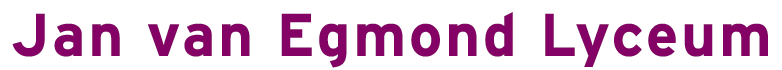 Schoolwerkplan 2017-2018			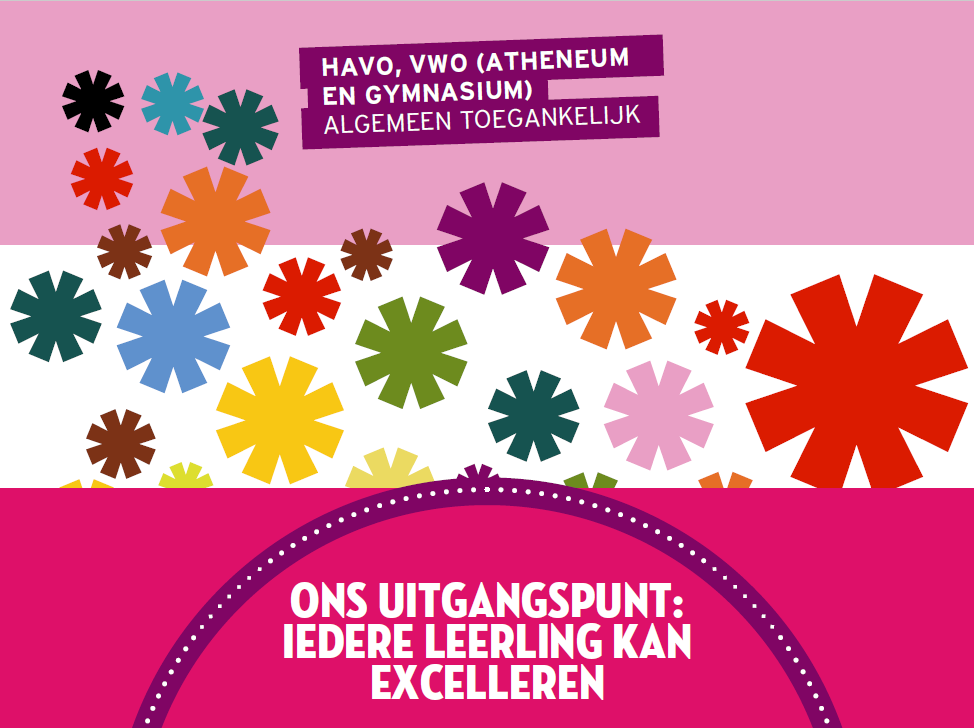 November 2017/ Mw. E. Al / schoolleiding JAN VAN EGMOND LYCEUMInleidingDit schoolwerkplan (SWP) is tot stand gekomen vanuit een tweetal benaderingen. Enerzijds de gesprekken met de schoolleiding en de leraren in de teamvergaderingen, de input van de Ouderraad en de leerlingenraad, de constructieve uitwisselingen met de Schoolraad (VMR) en een aantal bevindingen van specialisten in en rond de school. Anderzijds zijn er een aantal evaluatiedocumenten en onderzoeken gebruikt waaronder het PKO van de Onderwijsinspectie (2017), het tevredenheidsonderzoek van het Jan van Egmond Lyceum 2017 en de diverse evaluaties van onderwijsactiviteiten in schooljaar 2016-2017.Bij beide benaderingen (open dialoog en systematisch kwaliteitsonderzoek) staat de dagelijkse onderwijskwaliteit op het Jan van Egmond centraal en is er een relatie met de landelijke wet- en regelgeving (OCW), het Strategisch Beleidsplan (PSG 2014-2018) en het vorige schoolwerkplan ‘iedere leerling kan excelleren’ (JEL 2014-2018). In dit nieuwe schoolwerkplan wordt getracht om uitdrukking te geven aan bovengenoemde input. De beschreven analyses zijn van grote invloed geweest op de vernieuwde doelstellingen. De doelstellingen staan in verbinding met de openbare schoolcultuur en de ontwikkelde activiteiten in de afgelopen vijf jaar.Op basis van de missie, de visie en de geformuleerde kernwaarden wordt een beschrijving gegeven van het huidige en toekomstige beleid, de schooldata en de onderliggende vraagstukken. Uitgangspunt is dat de doelen worden gedragen door allen die verantwoordelijkheid hebben voor het onderwijs op het Jan van Egmond Lyceum. De consequenties voor de inhoud van het onderwijs, de organisatie, planning en de begroting op het Jan van Egmond Lyceum in de jaren 2017-2018 zullen in een        (meer-)jaren activiteitenplan moeten worden vastgelegd.Voorts is het van belang voor het werken aan de verdere kwaliteitsverbetering van het onderwijs op het JEL. Systematische kwaliteitszorg vereist bovendien een duidelijke doelstelling gerelateerd aan de missie en de visie.Het SWP wordt zowel intern als extern verspreid en waar nodig door de schoolleiding van een toelichting voorzien. De interne functie is vooral het bieden van een kader waarbinnen essentiële beslissingen over het havo-vwo- en gymnasium-onderwijs op het JEL genomen kunnen worden. Dit kader is van belang om een eenheid van denken over het onderwijs op het JEL te bewerkstelligen en geeft daarmee richting aan het werk van alle betrokkenen. Het speelt ook een rol bij het bepalen van de prioriteiten van de diverse ontwikkelactiviteiten. De externe functie van het SWP is vooral van belang om leerlingen en ouders, de basisscholen, vervolgopleidingen en subsidiënten (overheid en inspectie) een duidelijk beeld te geven waar de school voor staat.  Met de totstandkoming van dit schoolwerkplan is het proces van reflectie, evaluatie (van data en processen), gesprekken over verbetering of innovatie niet afgelopen. Dit schoolwerkplan heeft consequenties voor allerlei activiteiten en ontwikkelingen binnen de school. De schoolleiding zal ervoor moeten zorgen dat het SWP schoolbreed een regelmatig onderwerp van gesprek blijft en jaarlijks vertaald wordt in concrete en SMART geformuleerde team- en vakgroepdoelen, die opgenomen zijn in het activiteitenplan, de PDCA-cyclus en het kwaliteits- en tevredenheidsonderzoek.Missie Jan van Egmond LyceumHet Jan van Egmond Lyceum is een openbare school met een moderne havo, een eigentijdse vwo-afdeling en een sterk gymnasium. De school is gevestigd in een goed geoutilleerd gebouw en heeft uitstekende en eigentijdse voorzieningen. Het Jan van Egmond Lyceum wil een school zijn waar iedere leerling kan ervaren dat hij of zij iets kan. Zo veel mogelijk onderwijs op het hoogste niveau voor de leerlingen is de streefrichting van het Jan van Egmond Lyceum. Door leerprestaties te benadrukken in plaats van lacunes of tekorten, bewerkstelligen wij een stimulerend leerklimaat. Door integraal onderwijs (maatwerk, verdieping en verrijking) dagen wij de leerlingen uit om individuele kwaliteiten en talenten verder in ontwikkeling te brengen. Kortom, het JEL gaat ervan uit dat ieder mens verantwoordelijkheid draagt voor zichzelf, medeverantwoordelijk is voor zijn omgeving en dat iedere leerling uniek is, potentieel heeft en dat iedere leerling kan excelleren. Wij staan met volle overtuiging voor de volgende tien uitdagingen:Elke havo/vwo-leerling wordt verwelkomd op het openbare Jan van Egmond Lyceum. Niet ongeacht zijn of haar levensovertuiging, godsdienst, politieke gezindheid, afkomst, geslacht of seksuele geaardheid maar juist vanwege die diversiteit.Op het Jan van Egmond Lyceum worden leerlingen gezien als individuen met eigen achtergronden, kwaliteiten en talenten. Met verschillen tussen de leerlingen wordt zoveel mogelijk rekening gehouden en wij staan voor maatwerk.Het Jan van Egmond wil een school zijn waar iedere leerling kan ervaren dat hij of zij iets kan. Prestatie en ambitie op het hoogste niveau zijn pijlers van de missie van het Jan van Egmond Lyceum voor de leerlingen.Het Jan van Egmond Lyceum is onlosmakelijk verbonden met de talentgebieden Beeldende Kunsten, Sport en Beweging en Wetenschap. Wij willen alle leerlingen uitdagen om hun kwaliteiten en talenten te ontdekken en te ontwikkelen. De leerlingen van het Jan van Egmond Lyceum worden dan ook gestimuleerd om een ondernemende en onderzoekende houding te ontwikkelen, hun grenzen van het kennen en kunnen te onderzoeken en kansen te creëren.Op het Jan van Egmond Lyceum vinden we het belangrijk dat wij betrokken zijn bij en in dialoog zijn met leerlingen, ouders, en de externe partners. Het Jan van Egmond wil een ontmoetingsschool zijn en zet zich in voor de ontwikkeling van een hedendaags netwerk voor leerlingen. Het netwerk moet leerlingen aanmoedigen om wereldburgers te worden, die nu en in de toekomst een actieve bijdrage leveren aan een duurzame samenleving.Het Jan van Egmond Lyceum wil de leerlingen begeleiden in een eigentijdse en krachtig leeromgeving met behulp van de nieuwste technologieën.Het Jan van Egmond werkt actief aan burgerschapsvorming en leert leerlingen samenleven in een heterogene omgeving. Het Jan van Egmond Lyceum wil de leerlingen zich laten ontwikkelen tot mondige, kritische jonge mensen. Missie en visieDe missie en visie van het Jan van Egmond Lyceum zijn kort en bondig verwoord in het JEL-Paspoort. Dit is tot stand gekomen vanuit en geformuleerd door een werkgroep, “het veranderteam”.Het JeL-paspoort is voor alle betrokken in de school leidraad voor het eigen handelen. MissieBinnen het Jan van Egmond Lyceum werken we met elkaar aan intellectuele, culturele en maatschappelijke vorming. Op deze manier dragen we bij aan de ontwikkeling van de leerlingen tot betrokken, zelfstandige en verantwoordelijke burgers. Het Jan van Egmond Lyceum is een school waarin vier kernwaarden de basis vormen voor het handelen, werken en leren van leerlingen, ouders en medewerkers. De vier kernwaarden zijn:VeiligheidPlezierSamenwerken en ontwikkelenGroei ResultaatDeze kernwaarden vind je terug in alles wat wij doen. VisieOp het Jan van Egmond LyceumWorden de leerlingen gezien en gekend Zijn leerlingen en docenten samen verantwoordelijk voor resultaten en groeiBeidt het pedagogisch klimaat vertrouwen en veiligheidHandelen wij open, respectvol en oplossingsgerichtIs er evenwicht in ons leren tussen kennis, vaardigheden en persoonlijke ontwikkelingIs ons onderwijs professioneel, flexibel en toekomstgerichtLeren wij van en met elkaar en reflecteren wij op ons eigen functionerenGaan wij uit van onze talenten en streven wij naar excellentieDelen we ervaringen, inspireren wij elkaar en vieren we de successen Werken wij met plezier, passie en trots. Het onderwijs op het JEL kent 5 pijlers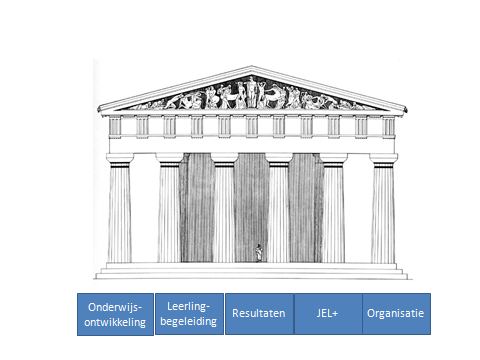 Professionele organisatie Net als onze leerlingen hebben onze medewerkers en schoolleiders hun eigen talenten, leervoorkeuren en interesses. Vanuit het principe “recht doen aan verschillen” willen wij dat ook in ons personeelsbeleid tot uiting laten komen. Ons uitgangspunt: De Purmerendse Scholengroep is een goede werkgever en ons personeel is professioneel. Dit houdt in dat iedereen op zijn niveau de leiding neemt en verantwoordelijkheid draagt. Het zich verbinden aan de ontwikkeling van de individuele medewerker en de ontwikkeling van het Jan van Egmond Lyceum is het uitgangspunt voor het personeelsbeleid op het JEL. Daarbij sluiten we aan bij de uitgangspunten die ook gelden voor het leren van de leerlingen en onze missie zoals beschreven in dit schoolwerkplan:Aandacht voor (vak)inhoudelijke kennis en vaardigheden;Persoonlijke groei (van vaardigheden, talenten, kwaliteiten en mogelijkheden) door uitwisseling en samenwerking en door scholing;Keuzes maken vanuit interesse en persoonlijke kwaliteiten;Ruimte geven voor ontwikkeling;Verantwoordelijkheid afleggen over inzet, inbreng en kwaliteit.Alleen met bekwame medewerkers kun je leerlingen laten excelleren! Dan gaat het om leraren die verantwoordelijkheid nemen voor en verantwoording willen afleggen over de opbrengsten die hun leerlingen halen en medewerkers die verantwoordelijkheid nemen voor en verantwoording willen afleggen over een maximale invulling van het primaire proces. De schoolleiding vervult een voorbeeldfunctie als het gaat om schoolontwikkeling en inzet en ontwikkeling van diverse personeelsinstrumenten. Het Jan van Egmond Lyceum streeft ernaar om alleen gediplomeerde docenten en gekwalificeerde medewerkers in te zetten binnen de school. Van LC-docenten worden leidinggevende kwaliteiten verlangd die de eigen klassensituatie overstijgen, bijvoorbeeld door grote projecten binnen de vakgroep of het team te begeleiden. LD-docenten tonen hun leiderschap binnen de sectie of team of zelfs schoolbreed door het leiden van werkgroepen of projecten.Het personeelsbeleid is gericht op een hoge mate van professionalisering en tevredenheid van medewerkers. Het gerichte specifieke taakbeleid -gerelateerd aan het SWP en de teamplannen en in lijn met de kaderregeling PSG - en gemeenschappelijke en individuele scholingsactiviteiten dragen hieraan bij. De functiebeschrijvingen, competentieprofielen en het schoolwerkplan dienen als basis voor werving en selectie, voor de begeleiding en beoordeling van nieuwe medewerkers en voor de plannings-, voortgangs- en beoordelingsgesprekken in de jaarlijkse gesprekscyclus. In het personeelssysteem ELOO leggen wij de afspraken, de voortgang en de evaluaties vast. Leerlingenquêtes, persoonlijke ontwikkelingsplannen en een 360-graden-feedback zijn onderdeel van de voortgangs- en beoordelingsgesprekken. Elke leraar krijgt de gelegenheid om ervaringen en vraagstukken te bespreken in de teams en in het zgn maatjesproject. Wij begeleiden leraren in opleiding door vanaf 2015 Opleidingsschool te zijn.    VRAAGSTUK: Hoe gaan wij om met de beschikbare formatie en het onderliggende vraagstuk netto en bruto inzet OP en de gemiddelde loonsom OP/OOP/DIR?VRAAGSTUK: hoe denken wij voldoende bekwaam personeel te boeien en te binden aan onze school? Gezien de leeftijdsopbouw van ons personeel en het te verwachten tekort aan VO-docenten is dit vraagstuk zeer relevant, met name in het eerstegraads gebied.In een grote school als het Jan van Egmond Lyceum zijn duidelijke en transparante communicatielijnen noodzakelijk. Wekelijks verschijnt de Parkpost en wekelijks zijn de team-, vakgroep- en plenaire overleggen opgenomen in de jaarplanning. Successen moeten ook gevierd worden en jaarlijks is er dan ook een teamdag en een buitenschools personeelsuitje. StructuurDoor de keuze voor een matrixorganisatie in 2009 heeft het Jan van Egmond Lyceum er impliciet voor gekozen zich te ontwikkelen van een leerstofgerichte/collegiale organisatie naar een leerlinggerichte organisatie. In de school zijn de volgende vormen van organisatie te herkennen: Teamorganisatie rond leerlingen; Sectieorganisatie rond (clusters van) vakken; Projectorganisatie rond de JEL+ activiteiten en een aantal kortdurende en langer lopende onderwijsprojecten.De onderwijskundige teamsElk team bestaat gemiddeld uit 20 leraren. Elk team heeft een eigen onderwijskundige inrichting en specifieke benaderingswijze m.b.t. de leerlingbegeleiding. De afdelingsleider, coördinatoren, mentoren, docenten, specialisten, leerlingen en ouders dragen hier gezamenlijk aan bij. Teams zijn groeperingen van professionals die gezamenlijk verantwoordelijk zijn voor een eenduidige en vakoverstijgende, pedagogische en didactische aanpak van een groep leerlingen. Het team bestaat voor uit mentoren van één jaarlaag en is  daarmee verantwoordelijk voor de onderwijsresultaten van zijn leerlingengroep. Het team onderhoudt de contacten met leerlingen en hun ouders over de ontwikkelingen van de leerlingen. Het team legt verantwoording af aan de afdelingsleider en werkt nauw samen met de specialisten in het team (b.v. taal- en rekencoördinator, pws-coördinator, excellentie-coördinator, talenten-coördinator) en schoolbreed met de zorgcoördinator. De teams worden aangestuurd door een coördinator. Deze is verantwoordelijk voor de dagelijkse gang van zaken en voor de onderwijskundige invulling van de jaarlaag. Het organigram ziet er als volgt uit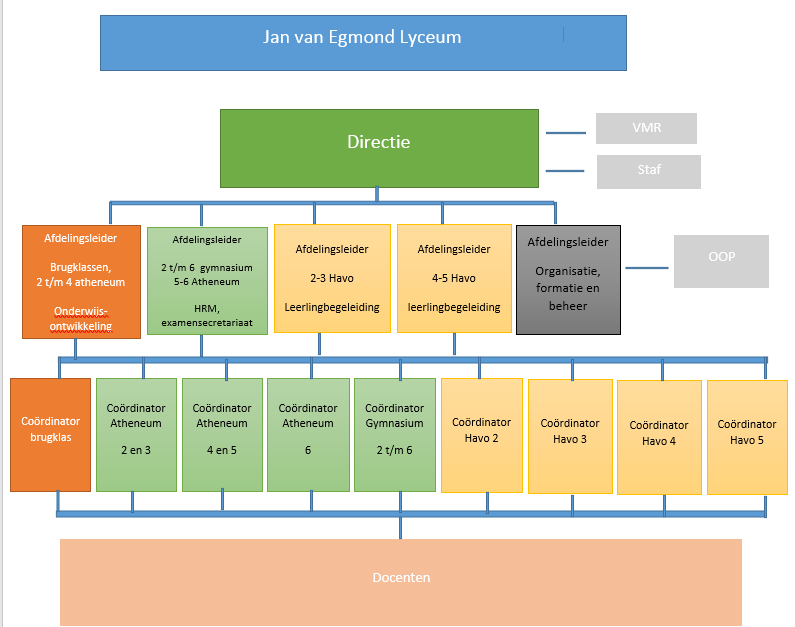 Alle afdelingsleiders hebben een schoolbrede portefeuille (zie organigram). Elke afdelingsleider is bovendien verantwoordelijk voor een aantal secties. De directeur is integraal verantwoordelijk. Vakgroepen:Vanzelfsprekend zijn er op het Jan van Egmond Lyceum ook expertisegroepen voor onderwijs en onderzoek. De vakgroepen/secties zijn gevormd rond een vakgebied of leerdomein. Binnen het vakgebied of leerdomein zijn de vakgroepen verantwoordelijk voor de bewaking van:de actualiteit van het curriculum of het onderwijsleerprogramma, vastgelegd in een vakwerkplan;aansprekend en betekenisvol leren;het wettelijk vereiste niveau van het curriculum;de doorlopende leerlijn (in afstemming met het primair onderwijs en het vervolgonderwijs);remediale, verdiepings- en verrijkingsprogramma’s in de les;de kwaliteit van de toetsen (basis- en verdiepingstoetsen);RTTI;de digitalisering van de studiewijzers, leerstof en toetsen;differentiatie. Het Jan van Egmond Lyceum kent 21 vakgroepen. Iedere vakgroep legt verantwoording af aan de schoolleiding. Maandelijks overlegt de schoolleiding met de vakgroepvoorzitters. ProjectcoördinatorenHet Jan van Egmond Lyceum wordt in zijn onderwijskundige ontwikkeling door een aantal projectcoördinatoren ondersteund op de terreinen taal, rekenen, kunst- en cultuur, pws, reizen, excellentie en de talentgebieden sport, kunst,- en wetenschap.  Iedere projectcoördinator legt verantwoording af aan een lid van de schoolleiding (op basis van portefeuilleverdeling).Opleidingsschool en docentenbegeleidingDe afgelopen jaren heeft het JEL nauw samengewerkt met de Hogeschool van Amsterdam en jaarlijks volgen zo’n dertig Leraren in Opleiding een stage op het Jan van Egmond. Het JEL beschikt over een expertisegroep docentenbegeleiders en jaarlijks vindt een aantal bijeenkomsten plaats (inclusief intervisie en scholing) waarin de algemene begeleiding van nieuwe docenten en LIO’s centraal staan. Daarnaast kent iedere vakgroep een deelexpertise – vakspecifieke kennis en vaardigheden – zodat de LIO in de vaklessen ook primair kan leren van - en secundair kennis en expertise kan uitwisselen met - ervaren vakleraren. ScholingIedere leraar beschikt over een persoonlijk ontwikkelingsplan en aan de hand van de persoonlijke kwaliteiten en de team- of schooldoelen wordt de deskundigheidsbevordering ingevuld. Daarnaast zijn er ook schoolbrede studiedagen. Deze studiedagen staan de komende jaren in het teken van de ontwikkeling van zowel maatwerk als de teams en vakgroepen. Uit de gesprekken blijkt dat er bij een aantal docenten niet voldoende kennis of competenties aanwezig zijn m.b.t. de speciale onderwijsbehoeften van de leerlingen. Het is enerzijds van belang dat de individuele expertise van een docent op het gebied van leerpsychologie of activerende didactiek vergroot wordt, anderzijds is teamscholing en -uitwisseling van belang voor een leerling of een klas/groep. In het scholingsplan zal worden ingezet op het vergroten van kennis en vaardigheden inzake de meest voorkomende ondersteuningsbehoeften van leerlingen, naast activerende didactiek en differentiatie in de les. Daarnaast is de kwaliteit van toetsen een belangrijk ontwikkelpunt.  VRAAGSTUK: Hoe implementeren wij doelmatig en passend de CAO 2017/2018 en het nieuwe taakbeleid PSG in onze schoolorganisatie?Openbaar havo/atheneum/gymnasiumElke havo/vwo-leerling wordt verwelkomd op het openbare Jan van Egmond Lyceum. Niet ongeacht zijn of haar levensovertuiging, godsdienst, politieke gezindheid, afkomst, geslacht of seksuele geaardheid maar juist vanwege die diversiteit. Een rijkdom aan verscheidenheid komt zo onze school binnen. Deze diversiteit aan achtergronden, aanwezig op school, wordt ten volle benut doordat leraren zich met de leerlingen  verdiepen in  andere culturen en levensbeschouwingen, door erover te filosoferen, te discussiëren, te debatteren, met als doel de leerlingen kennis te laten nemen van de verschillende perspectieven van medeleerlingen op en opvattingen over onze samenleving. Het gastvrije welkom ten aanzien van de diversiteit van leerlingen stelt hoge eisen aan het onderwijskundig en pedagogisch klimaat van de school. Het verwelkomen houdt in dat we de ontmoeting met de ander bewust kiezen, organiseren en stimuleren. Het is een principieel uitgangspunt van het openbaar onderwijs dat het samen leven hier wordt ervaren. Het Jan van Egmond Lyceum is de ontmoetingsschool bij uitstek. Wij geven leerlingen vaardigheden mee om de eigen identiteit en opvattingen – die er mogen zijn -  in balans te brengen met de eisen van de omgeving en de maatschappij.Op het Jan van Egmond Lyceum hoort iedereen zich gerespecteerd te voelen. Wederzijds respect betekent dat de school een actieve houding heeft met betrekking tot de erkenning van de gelijkwaardigheid van andere (sub)culturen. Het vraagt om bestrijding van uitsluiting en discriminatie. Het betekent ook dat de openbare school respect en aandacht heeft voor en geeft aan de diverse grote wereldgodsdiensten en levensbeschouwingen en hun effecten op de ontwikkeling van normen en waarden binnen de verschillende culturen en de verhouding tot de uitgangspunten van de democratische rechtstaat. Een openbare school draagt dus zorg voor kennismaking en uitwisseling met de wereld buiten de school.De openbare school is bij uitstek de plek waar bovenstaande wordt bevorderd, wordt gestimuleerd en in de praktijk wordt gebracht door de medewerkers, leerlingen en ouders in contact met school. De huisregels, de omgangsvormen en de communicatie zijn hierop gebaseerd. De school werkt actief aan burgerschapsvorming en leert kinderen samenleven in een heterogene omgeving. Het Jan van Egmond Lyceum wil de leerlingen zich laten ontwikkelen tot mondige, kritische jonge mensen. Het onderwijzen van normen en waarden is ook expliciet een taak van de ouders. Het betekent dan ook dat medewerkers, leerlingen en ouders regelmatig met elkaar in gesprek zijn en elkaar stimuleren om de dialoog en waar nodig het debat aan te gaan. De openbare identiteit komt tot uitdrukking in de leerlingbegeleiding, het onderwijsaanbod. het personeelsbeleid (aannamebeleid & gesprekkencyclus), de organisatie (schoolregels & navolging) en de netwerkpartners (samenwerking omgeving). VRAAGSTUK: Met het oog op diverse maatschappelijke vraagstukken doet de vraag zich voor hoe wij de openbare identiteit van het Jan van Egmond Lyceum bewaken en deel uit laten maken van het onderwijsprogramma en leerlingbegeleiding.Integraal onderwijs; aandacht voor verschillen Het Jan van Egmond streeft naar een zo breed mogelijke ontwikkeling van de leerling: Er is aandacht voor de overdracht van vakkennis, het ontdekken en het ontwikkelen van talenten en de ontwikkeling van persoonlijke vaardigheden.De persoonlijke doelen, potenties en ambities van de leerling staan centraal en de organisatie volgt dus de leerling en zijn of haar leerbehoeften.  We kiezen er bewust voor om de leerlingbegeleiding zoveel mogelijk te integreren in het onderwijs, zodat wij volledig recht kunnen te doen aan de onderwijsbehoefte van de individuele leerling. Zo kunnen wij ook tegemoet te komen aan de verschillen tussen leerlingen, zowel in onze pedagogische als didactische aanpak. Het onderwijs op het Jan van Egmond Lyceum kenmerkt zich door een integrale benadering: programmering en begeleiding zijn onlosmakelijk met elkaar verbonden. Het Jan van Egmond doet dit door aandacht te besteden aan:geïndividualiseerd leren: instructie aanpassen aan leerbehoefte van de leerling;gedifferentieerd leren: instructie aanpassen aan leerbehoefte van de groep (gezamenlijke doelen);gepersonaliseerd leren: tegemoet komen aan individuele kwaliteiten van de leerling.We streven hierbij naar kleine mentorgroepen (maximaal 18 leerlingen) of voor grotere groepen en gedeeld mentoraat, zodat er voor leerlingen maximale aandacht kan zijn. We onderscheiden drie vormen van maatwerk  op het niveau van de groep;op het niveau van het vak;op individueel niveau.Maatwerk kan verbreden, verdiepen en ondersteunen ongeacht de onderwijsstroom of jaarlaag. Ieder maatwerkprogramma, elk individueel vraagstuk van de leerling vraagt om samenwerking tussen leerlingen, docenten, teamleiders  en specialisten. In het kader van de invoering Passend Onderwijs heeft het Jan van Egmond Lyceum een ondersteuningsprofiel opgesteld. Het Jan van Egmond Lyceum is een netwerkschool met expertisekenmerken die passen bij een begeleidingsschool. Wij stellen ons ten doel de kwaliteit van het ondersteuningsprofiel zodanig te verstevigen dat voor meer leerlingen in de reguliere lessen en klassen passend onderwijs kan worden geboden en uitval van leerlingen wordt beperkt. Elke leerling heeft waar nodig een individueel plan van aanpak gericht op vaardigheden, persoonlijke ontwikkeling en studiedoelen. OnderwijsconceptOnze leerlingen typeren de leerling van nu op een manier die wij ook herkennen:Verschillen in interesses, kwaliteiten, leerstijlen en achtergronden;Variatie; ze zijn met veel dingen tegelijk bezig;Maken veel gebruik van ICT en Social Media; Snel;Mondig, willen niet alleen luisteren maar ook meedoen;Voelen zich gelijkwaardig aan volwassenen en verwachten gelijkwaardig behandeld te worden;Hebben behoefte aan autonomie, en een respectvolle behandeling;Hebben ook behoefte aan structuur en heldere communicatie;Zijn gewend aan kwaliteit, verwachten dat ook op school;Willen aansluiting bij hun individuele belevingswereld en antwoord op de vraag: “Waarom zou ik iets leren als ik het kan opzoeken?”De basis voor goed onderwijs ligt voor het Jan van Egmond Lyceum in een veilige, respectvolle leeromgeving, waar medewerkers, leerlingen en ouders goed samenwerken. Jongeren geven zelf graag respect aan leraren die hun klassenmanagement op orde hebben, die passie voor hun vak uitstralen en persoonlijk betrokken zijn. Leraren die dit doen mogen verwachten dat leerlingen hun gezag erkennen. Leerlingen op hun beurt kunnen erop rekenen dat hun leraren respectvol met hen omgaan en hen als individu zien staan. In de relatie tussen ouder en leraar staat partnerschap voorop: samenwerken aan hetzelfde doel, vanuit de erkenning van elkaars expertise en eigen verantwoordelijkheid. Ouder en leraar mogen erop rekenen dat zij afspraken nakomen. De leraar zorgt voor veiligheid en voor een positief leerklimaat waarin de leerling zijn nek durft uit te steken en kan leren van fouten. De leerling voelt zich erkend als individu en voelt zich respectvol behandeld. Positieve feedback is daarbij essentieel. Jongeren van nu hebben sterke behoefte aan aandacht en waardering. Niet alleen van leeftijdgenoten, maar ook van volwassenen en dus onze medewerkers. Leerlingen geven aan dat ze behoefte hebben aan regelmatige en structurele, persoonlijke feedback op leren en gedrag. Er wordt op een positieve manier tegen leerlingen gesproken door onze medewerkers. Jongeren reageren ten slotte veel sterker op positieve dan op negatieve feedback. VRAAGSTUK: ONTWIKKELING VAN BETEKENISVOL LEREN AAN DE HAND VAN EEN BREED GEDRAGEN ONDERWIJSCONCEPTDidactiekHet gaat er in onze didactiek  om dat de docent zoveel mogelijk aansluit  bij verschillen tussen leerlingen in niveau, aanleg, interesse en leervoorkeuren. Niet alleen is dat motiverend voor de leerlingen, maar het leidt ook tot betere resultaten. Het onderwijs in Nederland richt zich te vaak op het gemiddelde niveau, waardoor bovengemiddelde leerlingen uitdaging missen en leerlingen met een ondergemiddeld niveau moeite hebben om mee te komen. Beide groepen voelen zich in lessen onvoldoende uitgedaagd en hebben soms de neiging om af te haken. Wij denken door beter aan te sluiten bij talenten van leerlingen en bij verschillen tussen leerlingen beter te slagen in onze missie: “Iedere leerling kan excelleren”. De rode draad op de havo is het ondernemend leren en op het vwo onderzoekend leren.  De volgende elementen zijn hierbij van belang:Aandacht voor (vak)inhoudelijke kennis en vaardigheden;Persoonlijke groei (van vaardigheden, talenten, kwaliteiten en mogelijkheden);Keuzes maken vanuit interesse en persoonlijke kwaliteiten;Ruimte geven voor ontwikkeling;Verantwoordelijkheid afleggen over inzet, inbreng en kwaliteit.Uit de teamanalyse van november 2017 blijkt dat de vaklessen gegeven worden vanuit het schoolconcept op niveau 1 of 2. De bereidheid van de leraren in de verschillende teams om het schoolconcept naar niveau 3 of 4 te brengen is relatief groot. De hoogte van de bekwaamheden en de aanwezige competenties in de teams zijn verschillend. Via het Integraal Personeelsbeleid (PSG en JEL) zal hierop gestuurd moeten worden. Op het Jan van Egmond Lyceum zijn over het algemeen de lesmethoden sturend voor het onderwijsleerproces. Er zijn verschillen tussen de onderbouw en bovenbouw en tussen havo en vwo. In de onderbouw is de sturende rol van de docent groter dan in de bovenbouw. Bij de havo heeft de doelgroep meer behoefte aan structuur en leren door de praktijk. Bij het vwo en in het bijzonder het Gymnasium zijn leerlingen meer in staat zelfstandig te werken en is de rol van de docent minder sturend en meer begeleidend.VRAAGSTUK: VAN DOCENT-GERICHT EN METHODE-GESTUURD ONDERWIJS NAAR LEERLINGGERICHT EN RESULTAATGERICHT ONDERWIJS.Regulier aanbodHet onderwijs op het Jan van Egmond wordt gegeven door ca. 115 medewerkers aan 1468 leerlingen (1-10-2017; excl. vavo), verdeeld over 55 groepen.Op het Jan van Egmond Lyceum zijn drie afstudeerrichtingen: havo, atheneum en gymnasium. In klas 1 worden er vier leerroutes aangeboden.HavoHavo/vwo (extra aandacht determinatie havo of vwo)Atheneum GymnasiumVanaf klas 2 stromen de leerlingen door naar het niveau dat de leerlingen recht doet en waar zij kunnen excelleren: havo, atheneum, of gymnasium. Elke leerroute biedt op basis van de doorlopende leerlijn een basisprogramma (en een specifieke lessentabel zie bijlage) aan. VRAAGSTUK: Hoe dragen wij zorg voor een doelmatige en passende inzet van de onderwijstijd?Voor alle vier de leerlijnen is een specifiek onderwijskundig plan opgesteld, waarbij de vraagstukken, de doelen en de werkwijze zijn opgenomen, voor de onderbouw in een programma PTD (programma van toetsing en doorstroming) voor de bovenbouw in een PTA (programma van toetsing en afsluiting).Ondersteunende modules Taal en RekenenHet taal- en rekenbeleid op het Jan van Egmond Lyceum is gebaseerd op de onderwijskundige visie dat er een direct verband bestaat tussen taal- en rekenvaardigheden en het leerproces. Het is de fundamentele verantwoordelijkheid van de school om alle leerlingen te leren rekenen en taalvaardig te maken. Goed reken- en taalonderwijs werkt door in heel de verdere (school)loopbaan van kinderen. Taal- en rekenvaardigheden zijn altijd belangrijk voor meerdere vakken en omdat alle leerlingen de kernvakken Nederlands, Engels en wiskunde volgen, worden deze vakken in het taal- en rekenbeleid als uitgangspunt genomen. Onze doelstelling is dat alle leerlingen de taal- en rekenvaardigheden (op niveau van 1F, 2F, en 3F) beheersen. Taal- en rekenbeleid in de onderbouw en bovenbouw blijft op van het Jan van Egmond Lyceum een belangrijk speerpunt. De leerlingen van klas 1, 2 en 4 zijn allen diagnostisch getoetst op het zgn. 1F, 2F en 3F niveau. Een relatief groot aantal leerlingen in klas 1 vertoont een achterstand van meer dan 10 DLE op het gebied van taal en rekenen en ook de resultaten op de havo zijn soms zorgelijk. Via diverse maatwerkprogramma’s (de maatwerkuren in de lessentabel van klas 1 en 2, persoonlijke RT via de zorg of een digitale component voor thuis) werkt de school hard aan het wegwerken van achterstanden bij de leerling. Er is een taalcoördinator en een rekencoördinator. We gebruiken als meetinstrumenten Diataal en CitoVAS. Aandacht voor leren leren in de StudielessenIn de onderbouw volgen alle leerlingen wekelijks een mentorles. De volgende onderwerpen staan hierbij centraal: het POP, de leerstijl van de leerlingen (zelfonderzoek), de planning en organisatie (plannen en afspraken), het gebruik van social media in de les, op school en elders (mediawijsheid), evaluatie leerproces (reflectie en doelen) loopbaanoriëntatie en vervolgopleidingen. De leerlingen die extra ondersteuning nodig hebben bij het leren leren kunnen op advies van de mentor en het docententeam op de zgn. maatwerkuren een extra studieles, planning- en organisatie of maatwerk in een bepaald vak volgen. Ook huiswerkbegeleiding onder leiding van een docent behoort tot de mogelijkheden. VRAAGSTUK: Hoe kunnen wij de studielessen integreren in de leerlingbegeleiding en onderwijsprogramma’s van de teams en vakgroepen?Integrale leerlingbegeleiding in de klas (1e lijn) en in samenwerking met                               het zorgteam (2e lijn)  Uitgangspunt is dat de onderwijszorg geïntegreerd is in het onderwijs. De mentor heeft een signalerende functie en is eerste aanspreekpunt voor leerling en ouders/verzorgers. Op voordracht van de mentor wordt een leerling die opvalt vanwege veranderende leerprestaties of sociaal-emotionele problematiek, besproken in de leerlingbespreking met het docententeam. De leerling kan ook worden besproken op initiatief van de coördinator of de zorgcoördinator. De beschikbare uren voor zorg en begeleiding zijn op schoolniveau geconcentreerd bij de zorgspecialisten. De zorgcoördinator heeft samen met de afdelingsleider en coördinator een belangrijke rol in het coördineren van afgesproken interventies en ziet erop toe dat deze worden uitgevoerd. Als de leerprestaties te wensen overlaten, kunnen leerlingen verplicht of vrijwillig gebruik maken van extra ondersteuning. De mentorIn de hele opzet van de begeleiding staat de mentor centraal. De mentor is de spil, de contactpersoon tussen school en thuis. De mentor kan informatie vragen over gedrag en werkhouding bij vakdocenten. De leerling wordt besproken in een leerlingbespreking en of rapportbespreking. De mentor voert gesprekken met zijn of haar leerlingen over hun welzijn op school en thuis, hun onderwijsprestaties en hun persoonlijke ontwikkeling.De zorgcoördinatorLeerlingen die vastlopen of dreigen vast te lopen op school, thuis of in hun vrije tijd kunnen worden aangemeld bij de zorgcoördinator. De mentor, coördinator of teamleider schakelt de zorgcoördinator in als hij/zij het gevoel heeft dat bepaalde problemen blijven bestaan: als er meer aan de hand is dan gewone puberproblematiek, als er sprake is van grote leerproblemen, als een leerling blijft spijbelen, gepest wordt of als er op meerdere fronten tegelijk dingen misgaan. Ook als er misschien sprake is van dyslexie of faalangst schakelt de mentor de zorgcoördinator in.De zorgcoördinator kan besluiten om ouders en/of leerling te laten oproepen voor een gesprek. Vervolgens wordt aan de hand van de informatie uit de gesprekken een plan van aanpak gemaakt. Afhankelijk van de problematiek kunnen er gesprekken plaatsvinden met een van de leerlingbegeleiders of kan er worden doorverwezen naar externe hulpverlening.De mentor houdt de ouders op de hoogte van wat er met de zorgcoördinator wordt afgesproken. De begeleiding is vooral gericht op wat de school kan doen zodat een leerling zijn schoolloopbaan hier kan afmaken. De school kan natuurlijk niet alle problemen oplossen. Soms is het nodig naar externe hulpverlening te verwijzen. Dat gaat altijd in overleg met ouders. In onze visie werken ouders en school samen en hebben zij daarbij ieder hun eigen taken en verantwoordelijkheden.OndersteuningsaanbodHet Jan van Egmond Lyceum beschikt over het volgende ondersteuningsaanbod:Remedial Teaching: Verkennende onderzoeken dyslexie, RT Begrijpend lezen, RT EngelsEmotieregulatie: Individuele ondersteuning bij emotieregulatie zoals boosheid, en conflictbeheersingFaalangst: Op het gebied faalangst zijn er drietal ondersteunende mogelijkheden. De aanmelding voor alle vormen is hetzelfde. De aanmelding loopt via de zorgcoördinator. Faalangstlessen (deze worden het gehele jaar gegeven)Vier bijeenkomsten in groepen van maximaal 15 leerlingen met aandacht voor helpende gedachten en ontspanningsoefeningenFaalangstreductietraining (per leeftijdsgroep)Zes bijeenkomsten in groepen van maximaal 8 leerlingen waarin dieper wordt ingegaan op helpende gedachten, ontspanningsoefeningen en studievaardigheden Examenvreestraining (medio maart)Training voor leerlingen die examen gaan doen.  Daar is aandacht voor helpende gedachten en voor hoe zich voor te bereiden op de examens.Verkorte competentietraining: De training is geschikt voor alle leerlingen, die zich bijvoorbeeld erg terugtrekken in het contact met anderen, over zich heen laten lopen, geen vrienden hebben of gepest worden en voor leerlingen die zich ‘te’ assertief/agressief gedragen. Deze leerlingen kunnen zichzelf overschreeuwen, hebben een korte spanningsboog, zijn snel boos of pesten andere leerlingen. Teruggetrokken leerlingen en assertieve/agressieve leerlingen worden in één groep geplaatst. In deze veilige situatie oefenen zij nieuw gedrag en leren ze van elkaar. Door middel van rollenspellen, gesprekken, oefeningen en spelletjes wordt gewerkt aan het zelfbeeld en de sociale weerbaarheid van de leerling. Door ontspanningsoefeningen en visualisatieoefeningen leert de leerling zich meer te ontspannen. Screening uitvoerende functies: Onder executieve functies (EF), een term vanuit de neuropsychologie, worden de hogere controlefuncties van de hersenen verstaan. Executieve functies zijn lastig eenduidig te definiëren omdat het meerdere onderling afhankelijke deelfuncties omvat. Alle executieve functies hebben een controlerende en aansturende functie. Voorbeelden van executieve functies zijn:het vermogen het eigen gedrag, handelingen en gedachten op tijd te stoppen en er over na te denkenhet vermogen om flexibel van de ene situatie naar de andere te gaande vaardigheid om informatie in het geheugen te houden om een taak te voltooien (werkgeheugen) en overzicht te hebben over werkzaamhedenkunnen prioriteren en plannen. Indien nodig worden leerlingen gescreend op uitvoerende functies (executieve functies). Deze vaardigheden zijn mede bepalend voor een succesvolle schoolloopbaan. Studievaardigheden: Leerlingen krijgen gedurende 6 weken individueel of in groepsverband begeleiding bij studievaardigheden. Er is aandacht voor het invullen van de agenda, plannen van huiswerk, leren stellen van vragen en aanleren van leerstrategieën. Na 6 weken wordt de begeleiding samen met de zorgcoördinator geëvalueerd en kan eventueel worden besloten om de begeleiding voort te zetten. Trajectklas: Leerlingen kunnen na aanmelding via afdelingsleider of coördinator bij de zorgcoördinator ingedeeld worden voor begeleiding bij studievaardigheden in de trajectklas. Leerlingen die hiervoor in aanmerking komen hebben meer ondersteuning nodig bij plannen en/of leren leren. De trajectklas is elke dag open en leerlingen kunnen na hun reguliere lesprogramma terecht in de trajectklas. Aanwezig zijn een onderwijsassistent en een trajectbegeleider. In overleg wordt het aantal dagen per week vastgesteld en elke 6 weken wordt de aanwezigheid geëvalueerd. Leerlingen die tijdelijk uitvallen uit het reguliere onderwijsproces kunnen gebruik maken van een programma op maat. Het onderwijsprogramma kan worden opgepakt in de trajectklas. Een programma op maat wordt gecoördineerd door de zorgcoördinator in samenwerking met docenten, ouders en externe partners. VRAAGSTUK: Kwaliteit passend onderwijs op het JEL, de taken en de facilitering van het OP en OOP, en de samenwerking met onze ketenpartners en het SWV.ICTICT is naar onze mening een belangrijk hulpmiddel om onze onderwijdeoelen bereiken. Allereerst omdat het niet weg te denken valt uit de belevingswereld van onze leerlingen: zij zijn er van kleins af aan mee opgegroeid. ICT en Social media zijn primaire behoeften geworden voor jongeren. De communicatie met leeftijdsgenoten bevestigt hun identiteit: hoe sneller op de hoogte van nieuwe zaken, hoe hoger de status. Verder biedt ICT een welkome aanvulling op andere werkvormen en vergroot het de mogelijkheid tot variatie en gerichte feedback. Ook biedt ICT in toenemende mate mogelijkheden om te differentiëren tussen leerlingen. Ten slotte vraagt de maatschappij in toenemende mate ICT-vaardigheid van leerlingen die zij op school moeten opdoen. Doel is dat docenten, lerend van de ervaringen, ICT steeds meer inzetten als hulpmiddel om aan te sluiten bij de talenten, leervoorkeuren en interesses van leerlingen om zo de resultaten te verhogen. Het Jan van Egmond is al vertrouwd met de Elektronische Leer Omgeving (Smartschool), en het dashboard Qlikview. We houden de mate waarin wij vorderen in het behalen van onze ambitie bij door te meten en de ontwikkelingen te bespreken.De komende jaren zal de digitalisering van de leermiddelen in de klas centraal staan in het leermiddelenbeleid. Zo streven we ernaar dat alle leerlingen via een leaseconstructie over een laptop kunnen beschikken. Alle eerste klassen krijgen lessen computervaardigheid. VRAAGSTUK: Digitalisering van de leermiddelen: betaalbaarheid, infrastructuur hardware en software. In nauw overleg met de teams en vakgroepen inzake de doelmatige en onderwijskundige verantwoord inzet van leermiddelen.  Alle leerlingen een laptop. Hoe te realiseren?KwaliteitszorgDe kwaliteitszorg op het Jan van Egmond Lyceum vloeit voort uit de visie op leren en de doelstellingen van de school. De kwaliteit van de lessen, maatwerk en de tevredenheid van alle bij de school betrokkenen worden gevolgd. Waar nodig wordt actie ondernomen. Via de MARAP (maandelijkse rapportage) volgt de school systematisch de resultaten van de leerlingen. In 2016 heeft de Inspectie van Onderwijs vastgesteld dat de onderwijskwaliteit onvoldoende is, omdat uit het OKV-onderzoek is gebleken dat de opbrengsten van de havo onvoldoende zijn. Ook andere aspecten van de onderwijskwaliteit, zoals het onderwijsleerproces, de zorg en begeleiding, het schoolklimaat en de kwaliteitszorg zijn niet voldoende.Voor het Vwo is de beoordeling nog voldoende. Voor de Havo is er een verbeterplan opgesteld (bijlage).De Inspectie richt zich met name op de volgende onderwerpen:opbrengsten: rendement van de onderbouw, bovenbouw, slagingspercentagesgeplande en gerealiseerde onderwijstijdonderwijsleerproces: leerlingbegeleiding- en zorg, pedagogisch en didactisch handelen, kwaliteit van de lessenkwaliteitszorghandhaving wet- en regelgevingVeiligheidResultaten 2016-2017Trends bovenbouwSlagingspercentage:havo (76%):Er is een licht opgaande lijn te zien in de resultaten van de havo. De inzet van docenten is heel hoog. Iedereen is overtuigd van de noodzaak om de resultaten te verbeteren.  Slagingspercentage:Vwo 84,7%De resultaten van het vwo geven ook reden tot zorg. Gymnasium scoort als vanouds goed, het atheneumresultaat behoeft aandacht. We nemen dat mee in de slipstream van het havo-verbeterplan.  Gemiddelde cijfer CE:havo en vwoHet gemiddelde cijfer van alle vakken bij alle leerlingen (havo 6,0 en vwo 6,4) zat bij de havo onder het landelijk gemiddelde, bij het vwo nog boven het landelijke gemiddelde.   havo en vwoDe doorstroom in de onderbouw is verbeterd en ligt op het landelijke gemiddelde. Dit is onder andere het resultaat van het op een andere manier omgaan met overgangsnormen en leerlingbesprekingen. Elke leerling wordt individueel besproken en bekeken wordt wat voor hem/haar de beste route door de school is.  Aandachtspunt blijft uiteraard de doorstroom van klas 3 naar diploma zonder zittenblijven. Het betekent ook dat in de teamplannen nieuwe ambities gesteld moeten worden. In schooljaar 2013-2014 zijn we gestart met een vernieuwde indeling van de onderbouw met vier instroompunten: havo 1, havo/vwo 1, atheneum 1 en gymnasium 1. In de havo/vwo 1 klas staat met name een zorgvuldige determinatie centraal. Na klas 1 is er een doorstroom naar havo 2, atheneum 2 of gymnasium.VRAASTUK: DOORSTROOM ONDERBOUW VWO (ATHEHEUM EN GYMNASIUM). DOOSTROOM BOVENBOUW HAVO EN ATHENEUM EN SLAAGPERCENTAGE HAVOVRAAGSTUK: AANTAL REKEN- EN TAALZWAKKE LEERLINGEN, KWALITEIT VAN DE DETERMINATIE IN HAVO/VWO 1, KWALITEIT DOORLOPENDE LEERLIJN EN KWALITEIT VAN DE LESSEN (aansprekendheid, didactisch handelen en aandacht voor verschillen). VRAAGSTUK: KWALITEIT Integrale leerlingbegeleiding JEL+: verbreding en verrijking Op de havo, op het atheneum, en het gymnasium, van klas 1 tot en met klas 6, alfa, bèta of gamma: elke leerling kan excelleren. Het Jan van Egmond Lyceum wil door middel van een maatwerkprogramma zich ook richten op de verbetering van de prestaties van de 20% in potentie best presterende havo- en vwo-leerlingen. Het ingezette beleid op het gymnasium wil de schoolleiding verbreden naar het atheneum en havo en dit betekent dat het programma ‘verdiepen en verrijken’ schoolbreed ontwikkeld gaat worden. Aandacht voor de in potentie best presterende leerlingen zal een positieve uitwerking hebben op álle leerlingen en op de leercultuur in de school.Voor excellente leerlingen is het van belang dat zij door verdieping en verrijking van hetonderwijsprogramma worden geboeid en uitgedaagd. Dit vraagt om maatwerk en verrijkingsstof in bepaalde vakken of clusters. Het vraagt ook om een kerncurriculum en een doorlopende leerlijn. Het persoonlijke contact met de leerling blijft cruciaal. Binnen het onderwijsprogramma kan een podium voor presteren worden geboden, maar een honneursprogramma  maakt het ook mogelijk dat de leerling een prestigieus programma kan volgen bij een Hogeschool of Universiteit. Er zijn veel mogelijkheden om onze leerlingen te stimuleren het beste uit zichzelf te halen. Voor de komende vier jaar kiezen wij voor de volgende activiteiten:Talentenprogramma Sportklas, Kunstklas en Wetenschapsklas in de onderbouw. Verder projecten zoals, Italiaans, Spaans, Russisch, filosofie en mindfulness; Doorlopende leerlijn talentenprogramma door aanbod BSM, KUA, Tekenen en Wiskunde D in de bovenbouw vwo;Schoolbreed aanbod Cambridge University Program (onder- en bovenbouw);Verdieping en verrijking binnen het profiel CM en EM op de havo daarna de invoering van maatschappijwetenschappen;Versterking profiel CM door doorlopende leerlijn Beeldende Kunsten en Muziek van klas 1 tot en met 5 havo en 6 vwo;Excellentieprogramma;Excellentieprogramma in de onderbouw vwo en Honneursprogramma voor bovenbouw vwo;WON ook voor havo mogelijk maken. Daarnaast zijn er diverse open JEL+activiteiten: JEL+ Magazine, JEL+ Event, JEL+ Reizen, JEL+ Musical, JEL+ Debat  en JEL+netwerken (Olympic Moves, Olympiades, WON-manifestatie enz.)VRAAGSTUK:  De JEL +activiteiten zijn nog te beperkt verbonden met de doorlopende leerlijn(en). VRAAGSTUK: Organisatorische en financiële borging van het JEL+programma in de teams en op schoolniveau. Talentgebieden: Sport, Kunst en WetenschapDe talentgebieden Sport en Beweging, Beeldende Kunst en Wetenschap staan in het teken van verdieping en verbreding en vormen een aanvulling op het reguliere programma. Daarnaast kennen de talentgebieden de volgende verbanden:Leerlingen en docenten kiezen ervoor (op basis van enthousiasme);Zij impliceren alle intelligenties.Zij staan in verbinding met de buitenwereld;Zij houden verband met een perspectief op de toekomst;Zij vormen de rode draad tussen onder- en bovenbouw;Je ziet ze terug in de leeromgeving van de school;Je ziet ze terug in het rooster.De leerlingen van de sportklas, kunst- en wetenschapsklas maken intensief kennis met diverse kunstvormen, sporten en bewegingsmodules en natuurwetenschappelijke onderwerpen, die in het reguliere programma als basisonderwerpen zijn opgenomen. Tijdens de JEL+ dagen maakt elke leerling in de onderbouw verder kennis met het programma van de talentgebieden. In de bovenbouw worden de vakken Beweging, Sport en Maatschappij, Beeldende Kunsten en Muziek en Wiskunde D aangeboden om de doorlopende leerlijn in de talentgebieden te waarborgen. Daarnaast beschikt het Jan van Egmond Lyceum over een rijke leeromgeving. Op school door middel van de vaklokalen Wetenschap, het Beeldende Kunstenlab en de moderne sportzalen én door het buitenschoolse aanbod in samenwerking met verschillende maatschappelijke en onderwijsorganisaties op het gebied van Sport, Beeldende Kunsten en Wetenschap.Talentontwikkeling vraagt echter ook om meer dan een eigentijds en aansprekend aanbod en contextuele leerlingbegeleiding in een rijke leeromgeving. De zogenaamde excellentieprojecten op het vwo gaan duidelijk een stap verder dan de talentklassen, waar de leerlingen worden geselecteerd op basis van motivatie en interesses. Excellentie- en honneursprogrammaHet excellentieprogramma in de onderbouw doet recht aan de pedagogische en didactische behoeften van begaafde leerlingen. Naast het reguliere rooster is er een verrijkingsprogramma waarin het aanleren van meta-cognitieve vaardigheden in peer-to-peer groepen de rode draad vormt. Het excellentieprogramma sluit aan op het honneursprogramma in de bovenbouw. Het honneursprogramma is bedoeld om excellente leerlingen uit de bovenbouw van het vwo (atheneum en gymnasium) meer uitdaging te bieden en op eigen niveau te laten werken. De aanduiding ‘honneurs’ betekent ‘eer’ of ‘onderscheiding’. Dat betekent dat de leerling de gelegenheid wordt geboden om een extra inspanning te leveren, die beloond wordt met een eervolle onderscheiding bij het vwo-diploma.Een leerling kan activiteiten volgen die de school aanbiedt, maar een deel van het programma bieden wij aan in samenwerking met de universiteiten en het netwerk van de school , bijvoorbeeld Bètapartners, WON, en Worldschool – zetten wij hierbij vanzelfsprekend in. Het Cambridge ProgrammeVeel van onze leerlingen komen later op plaatsen terecht waar Engels de voertaal is. Al tijdens stages en studies in het buitenland ervaren ze dat een gemiddelde beheersing van het Engels niet altijd genoeg is. Wie in een wereld van internationalisering ook na zijn middelbareschooltijd uitstekend mee wil kunnen, heeft meer nodig. Niet alleen in het buitenland, maar ook op Nederlandse universiteiten neemt Engels een steeds belangrijkere plek in. Colleges worden steeds vaker in het Engels gegeven en scripties en proefschriften worden in toenemende mate in het Engels geschreven. Voor presentaties geldt hetzelfde. Het Jan van Egmond Lyceum is in schooljaar 2011-2012 gestart met het aanbieden van extra lessen Cambridge in de brugklas atheneum en gymnasium. Cambridge Preliminary English Test (PET) biedt leerlingen die al met een behoorlijke kennis van het Engels op onze school komen, en leerlingen die in de reguliere lessen snel een goed niveau hebben behaald, nog meer uitdaging. De leerlingen die mee willen doen aan de PET-training dienen minimaal een 7,5 te staan in januari, een positief advies te hebben van de vakdocent en de instaptoets voldoende te hebben gemaakt.Met ingang van schooljaar 2014-2015 is gestart met het aanbieden van Cambridge Preliminary English (PET) in 2 havo en First Certificate English (FCE) in 4 havo. Leerlingen die minimaal een 7,5 staan, een positief advies hebben van hun vakdocent en de instaptoets voldoende maken, kunnen deelnemen aan de Cambridgelessen die starten na de herfstvakantie in het 2e leerjaar en 4e leerjaar. In 3 vwo kunnen de leerlingen van het atheneum en gymnasium opgaan voor het Cambridge First Certificate in English (FCE). Wij bieden het aan de leerlingen van gymnasium 3 aan sinds 2010-2011 en inmiddels ook voor atheneum 3. In de reguliere lessen wordt vanaf augustus gewerkt met een Cambridgemethode en in januari wordt gekeken of de leerling op kan en wil gaan voor het officiële examen. De potentiele  examenkandidaten volgen een extra lesuur in de week waar gericht gewerkt wordt aan examentraining. De PET-cursus wordt in juni afgesloten met een Speaking Exam op onze school en de uitreiking van een schoolcertificaat. Het officiële FCE-certificaat wordt door een aantal gerenommeerde internationale en nationale bedrijven hoog gewaardeerd. In de bovenbouw van het vwo én de havo kunnen leerlingen een extra training volgen om uiteindelijk op te gaan voor het Cambridge Certificate in Advanced English(CAE). Leerlingen uit 4,5, en 6 vwo en leerlingen uit 5 havo die een positief advies hebben van hun vakdocent en de instaptoets voldoende maken, kunnen worden toegelaten tot de extra training. In een extra lesuur per week krijgen de leerlingen gericht les om aan de eisen van Cambridge te kunnen gaan voldoen. Een aantal leerlingen is bovengemiddeld vaardig en kan opgaan voor het allerhoogste examen: Cambridge Proficiency in English (CPE). Beide officiële certificaten bieden wereldwijd toegang tot hogescholen en universiteiten.JEL wordt Official Cambridge Preparation Centre!6 jaar geleden begon de vakgroep Engels bij wijze van pilot met het geven van Cambridge cursussen in 3 gymnasium en in de bovenbouw van het vwo. In de 3e klas was dat om leerlingen voor te bereiden op het FCE -examen (First Certificate in English) en in de bovenbouw klassen op het CAE- examen (Cambridge Advanced English). Een reden hiervoor was dat de vakgroep het belangrijk vond om sterke leerlingen verrijking en verdieping te bieden op het gebied van Engels. Een andere reden was het feit dat onze wereld steeds meer een global community is geworden, waarin Engels de voertaal is. Ook kwamen er steeds meer berichten van oud-leerlingen die ons vertelden dat bij steeds meer opleidingen aan HBO’s en universiteiten Engels werd gesproken en de vakliteratuur veelal geheel in het Engels was.Veel leden van de vakgroep Engels hebben zich in de loop der jaren zelf ook bekwaamd in het Cambridge Proficiency programma en legden het Proficiency (niveau native speaker) examen af.In de afgelopen 6 jaar is het programma-aanbod uitgebreid en kunnen leerlingen uit 1 vwo en 2 havo meedoen aan onze Cambridge PET (Preliminary English Test) cursus. Ook leerlingen uit 4 en 5 havo kunnen zich sinds een paar jaar voorbereiden op het FCE-examen binnen onze school en zeer uitmuntende leerlingen van 5 havo kunnen er ook voor kiezen om het CAE-programma te volgen.Vandaag de dag is het Cambridge FCE en CAE-diploma zeer gewild in het hoger onderwijs en wordt dit certificaat wereldwijd in ongeveer 200 landen erkend. Dit merken wij elk jaar een beetje meer; het aantal aanmeldingen om mee te mogen doen met een Cambridgecursus stijgt enorm en dat terwijl de leerlingen vanaf de herfstvakantie tot in mei elke week een flinke tijdsinvestering moeten doen. Elke week een uur extra Cambridge cursus, en ook nog flink wat zelfstudie.In juni doen de FCE en CAE-kandidaten inmiddels traditioneel examen in het Cambridge Centre in Alkmaar. Het JEL heeft veel reden om trots te zijn op deze leerlingen: tot nu toe hebben wij in de afgelopen 6 jaar een slagingspercentage van 100% weten te behalen. Dat vieren wij elk jaar in oktober met een vrolijke diploma-uitreiking, in het bijzijn van ouders en familie.Bij een aantal studies is een CAE of FCE-diploma inmiddels vereist. Het is fantastisch om te zien dat onze Cambridge leerlingen dit diploma al hebben vóór zij het JEL verlaten. Ook kan deelname aan onze Cambridge cursussen op het JEL gebruikt worden als onderdeel van het plusdocument of als onderdeel van het Honneursprogramma.Inmiddels hebben we ook leerlingen in huis, die na het CAE-diploma, middels zelfstudie, ook het Proficiency examen hebben afgerond én heeft een aantal Cambridge leerlingen uit de bovenbouw zich spontaan opgeworpen om een deel van de PET-lessen in de onderbouw te verzorgen!Aangezien het JEL inmiddels meer dan vijftig leerlingen per jaar opleidt voor het FCE en CAE-examen, mag de school zich Official Cambridge Preparation Centre noemen. Dat is een hele eer!Open JEL+activiteitenAlle bijzondere buitenschoolse activiteiten worden georganiseerd vanuit de JEL+ ondernemingen. In deze JEL+ ondernemingen is de samenwerking tussen leraren, leerlingen, maatschappelijke partners en ouders groot. Elke JEL+ onderneming heeft een eigen doel en staat in verbinding met de missie van de school. JEL+ Event:Sport, culturele en feestelijke activiteiten voor en door leerlingen. Alle evenementen en grote high-lights op het JEL worden georganiseerd door JEL+ Event. De leraren van de beeldende kunsten, onze partners Museum Waterland en Cultuurhuis Wherelant en alle talentvolle leerlingen in de kunst- en ondernemerschapsklas zorgen vijf keer per jaar voor een eigentijdse kunsttentoonstelling, de Jellery.JEL+ Reizen:We hebben het streven dat iedere leerling in zijn of haar schoolcarrière een buitenlandse reis maakt, natuurlijk op basis van vrijwilligheid en binnen een reëel financieel kader. We hebben jaarlijks diverse steden-, cultuur-, en sportreizen op het programma staan. De reizen worden georganiseerd door leraren en leerlingen vanuit het reisbureau.Het JEL+ Magazine verschijnt vijf keer per jaar en is in 2017 door de Nederlandse Vakjury beoordeeld als beste schoolkrant van Nederland en ontving in 2017 de eerste prijs ‘beste schoolkrant online’. De redactie bestaat uit een drietal leraren en een grote groep leerlingen. Het is het medium waarin leerlingen, leraren en schoolleiding elkaar informeren over verschillende activiteiten en ontwikkelingen binnen de school. Alle JEL+ondernemingen hebben een eigen beleids- en activiteitenplan en worden gefaciliteerd vanuit de school of de ouderraad. De komende jaren blijven we voor deze schoolparels trouw aan het ingezette beleid. Omgeving en netwerkorganisatie De ruimtelijke omgevingHet schoolgebouw is groot en ontworpen voor 2000 leerlingen. Op dit moment maken 1470 leerlingen gebruik van het gebouw. De gangen zijn ruim en bieden mogelijkheid voor leerlingen om te werken. In verband met de leerlingstromen in de gangen en het gebruik van de aula (onder- en bovenbouw) zijn er verschillende pauzes voor leerlingen. De eerste klassen hebben eigen voorzieningen zoals kluisjes, aula, toegangsdeur, fietsenstalling. Er is een aparte gymnasiumvleugel met verschillende soorten lokalen. Daarnaast zijn er reguliere voorzieningen zoals ICT-lokalen, praktijkruimtes, mediatheek, Wetenschapslokalen, beeldend kunstenlab, auditorium, muzieklokalen en vier sportzalen. In de school is voldaan aan de volgende ruimtelijke eisen: Voor speciale bewegingsbehoeften rolstoeltoegankelijkheid extra grootte van de lokalen, gangen en gymruimten Voor speciale leerbehoeften kunstenlabpraktijklokalen bèta sportzalentrajectklasmuzieklokalencomputerlokalenstudiecentrumstiltecabinesDe hoeveelheid aandacht/handen in de klasDe klassengrootte is maximaal 30 leerlingen in de onderbouw 32, voor de leerlinggroepen in de bovenbouw. In 2017-2018 is gemiddelde klassengroote ruim 26. In het algemeen is er één paar handen in de klas. Buiten de klas is er extra ondersteuning in de vorm van individuele gesprekken door de mentor, zorgcoördinator, decaan en ambulante begeleiders. Samenwerking OP en OOPEindexamensecretariaatDe bezetting van het eindexamensecretariaat is ondergebracht bij het OOP onder directe leiding van een afdelingsleider. Het nieuwe systeem van toetsweken, herkansingen, inhalen en voorbereidingen CSE is intensief besproken met de medewerkers van het eindexamensecretariaat en de teams en de leerlingen van de bovenbouw. Het Jan van Egmond kent een systeem van vier toetsweken. Examenklassen hebben drie toetsweken. Er is een toetsbeleid, zie bijlage. CheckpointDe docenten hebben elke lesuur de taak om de leerlingen die niet aanwezig zijn, te laat komen of verwijderd worden in Magister in te voeren. De schoolleiding constateert dat het resultaat van 100% registratie niet dagelijks wordt bereikt. De teamleiders nemen het monitoren van deze activiteit op in de gesprekkencyclus. Daarnaast zorgt de assistent-pedagogisch- medewerker op in de trajectklas voor de verdere registratie en 1e lijns-afhandeling. De aanmeldingen bij het zorgteam en Verzuimloket van Leerplicht vinden plaats door respectievelijk de teamleider en zorgcoördinator. Loge en conciërgerieHet JEL beschikt over een ontvangstruimte voor ouders, bezoekers en medewerkers. De kerntaak van de loge is naast de ontvangstfunctie het dagelijkse beheer van de algemene informatieverzoeken en specifieke berichten op het gebied van ziekte, verzuim of te laat komen van leerlingen (via telefoon en/of e-mail) Daarnaast vervult de loge een wezenlijke taak op het gebied van de veiligheid (algemeen cameratoezicht) en de uitvoering van de BHV (en EHBO). Sinds schooljaar 2014-2014 worden de loge en conciërgerie weer direct geleid vanuit de schoolleiding. ZorgteamZie integrale leerlingbegeleiding.ManagementondersteuningOndersteuning van de schoolleiding door managementassistente.Samenwerking ouders en schoolOuderraad:  Het Jan van Egmond Lyceum heeft een actieve ouderraad. Maandelijks praten de schoolleiding en de ouderraad over diverse onderwerpen die in de school leven. De ouderraad wordt ook gekenmerkt door een actieve participatie. Zo worden er tal van activiteiten ontplooid: een jaarlijks seminar voor ouders, ondersteuning bij het studiecentrum, participatie tijdens de JEL+weken of de voorlichtingsmiddagen, profiel- en beroepskeuze. De ouderraad opereert vanuit de volgende visie en missie.VisieDe visie van de Ouderraad is om zo veel mogelijk gevraagd en ongevraagd het leerproces te ondersteunen als hét klankbord voor de school, te participeren in schoolse activiteiten en participatie van ouders in de school te bevorderen. De Ouderraad wil weten wat er onder ouders (en leerlingen) leeft en stemt hier haar activiteiten op af.MissieDe Ouderraad wil hét klankbord zijn voor de schoolleiding, docenten en MR waarbij kwalitatief onderwijs centraal staat. De ouderraad wil actief werken aan het verbinden van ouders met de school, vanuit de gedachte dat er door samenwerking tussen ouders, schoolmedewerkers een optimale en prettige leeromgeving ontstaat.Studiecentrum:  Het Jan van Egmond Lyceum beschikt sinds februari 2015 over een studiecentrum. Het studiecentrum wordt komend jaar ingrijpend gerenoveerd.   Het studiecentrum wordt gerund door de school en een aantal vrijwilligers met ondersteuning van de ouderraad. De medewerkers van het studiecentrum zorgen ervoor dat de leerlingen in het studiecentrum in alle rust en met in achtneming van de schoolregels kunnen studeren en zij begeleiden de leerlingen waar nodig op het gebied van zoeken en verwerken van informatie met gebruik van de aanwezige leermiddelen, de ELO (studiewijzers, ondersteunend leermateriaal vakgroepen) en het internet. VeiligheidIn 2016 is er een LAKS tevredenheidsonderzoek gedaan onder de leerlingen. Hieruit kwam het volgende naar voren: “Dit is het algemene oordeel over jouw school: 6,4.”. Deze uitslag is gecommuniceerd met alle betrokkenen van het Jan van Egmond Lyceum; ouders, leerlingen, medewerkers. Er is apart een onderzoek naar tevredenheid in de brugklassen afgenomen. Hierin scoorde het JEL heel hoog; onze brugklassers voelen zich prettig en veilig op school.Dit jaar wordt gestart met lessen mediawijsheid voor de onderbouw. In de bovenbouw wordt dit onderwerp door mentoren met leerlingen besproken. In september 2015 is er een prestprotocol Jan van Egmond Lyceum opgesteld. Hierin komen vormen van pesten aan de orde (o.a. digitaal pesten, pesten en plagen). Daarnaast wordt een preventieve en curatieve aanpak besproken, is er informatie voor ouders in te vinden en leidraden voor gesprekken met de leerling die pest en de gepeste leerling. Dit plan van aanpak is te vinden op Smartschool zodat onze docenten er makkelijk bij kunnen. PSGHet  Jan van Egmond Lyceum is een van de zes scholen van de Purmerendse Scholengroep en werkt waar nodig en mogelijk nauw samen met de collega-scholen en specifiek met het Da Vinci College, omdat het JEL en DVC samen de havo/vwo-campus vormen. De afdeling administratie is  een campus-brede voorziening; waar nodig schoolspecifiek, waar mogelijk vanuit een gemeenschappelijke doelstelling of werkwijze. De scholen van de Purmerendse Scholengroep werken nauw samen op de beleidsterreinen beheer, financiën, personeel en organisatie, maar kennen een grote mate van zelfstandigheid op het terrein van de onderwijskundige inrichting. In het directieoverleg van de PSG is het JEL vertegenwoordigd en onder bestuurlijke verantwoording wordt het strategisch beleid vastgesteld en met behulp van de bestuurlijke afdeling I&O, P&O en Financiën op campus- of schoolniveau geïmplementeerd. Netwerkprofiel SWVHet Jan van Egmond Lyceum maakt deel uit van het Samenwerkingsverband Waterland. In het kader van de invoering van Passend Onderwijs heeft het Jan van Egmond een ondersteuningsprofiel opgesteld. De school is te karakteriseren als een netwerkschool. In de bijlage is het ondersteuningsprofiel opgenomen. De schoolleiding en het zorgteam hebben de ambitie om de school te versterken op dit niveau en voor de doelgroep van de trajectklas door te groeien naar begeleidingsschool. De uitkomsten van de werkgroepen van het samenwerkingsverband – waarbinnen het Jan van Egmond participeert – zullen worden opgenomen in het activiteitenplan van de school. Het JEL beschikt over een hoogwaardig en betrokken zorgteam. Waar nodig wordt er samengewerkt met een aantal maatschappelijke instellingen. De externe contacten worden vooral door de zorgcoördinator onderhouden. Een deel van de ondersteuning wordt ingekocht. PartnersHet JEL werkt nauw samen met het Primair Onderwijs en een aantal Hogescholen en Universiteiten. Het Jan van Egmond maakt daarnaast deel uit van het landelijk netwerk Bètapartners, Worldschool en is WON-school (Wetenschaps Oriëntatie Nederland). Daarnaast zijn er een aantal regionale partners waar regelmatig mee wordt samengewerkt, zoals Spurd, Spirit, Club, Wherelant, PRO en de Gemeente Purmerend Waterland. VRAAGSTUK: SAMENWERKEND VERMOGEN JEL EN GEDEELDE MISSIE MET OUDERS, NETWERKPARTNERS EN PSG.VRAAGSTUK: ORGANISATORISCHE EN FINANCIËLE BORGING  IN DE TEAMS EN OP SCHOOLNIVEAUBijlagenIn de bijlagen zijn de volgende overzichten opgenomen:Lessentabel havo/atheneum gymnasium Jan van Egmond LyceumVerbeterplan HavoToetsbeleidOndersteuningsprofiel Jan van Egmond LyceumBijlage 1Lessentabel Jan van Egmond Lyceum 20172018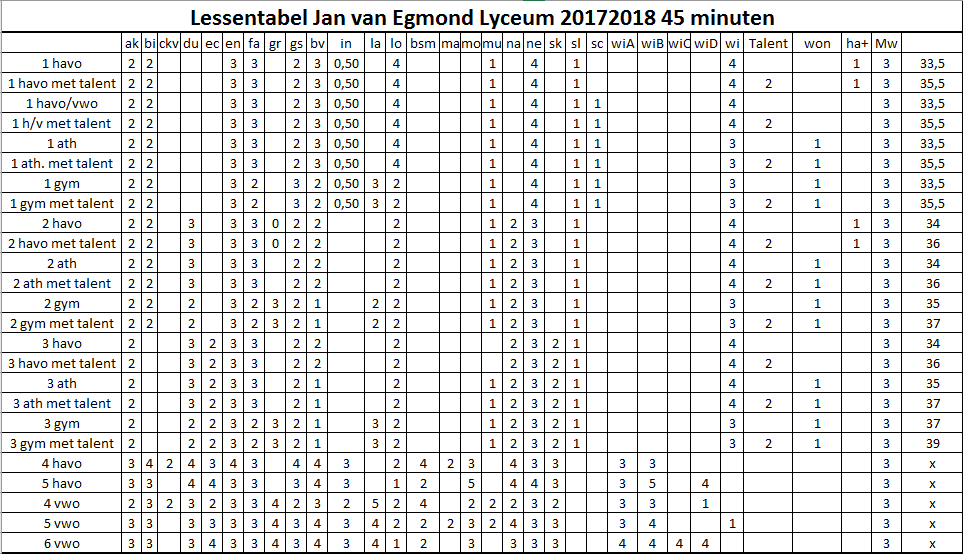 Bijlage 2Verbeterplan havo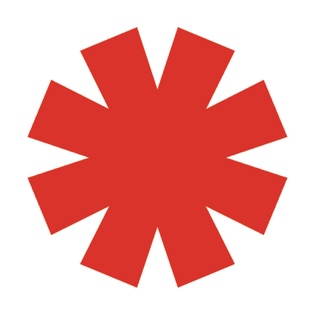 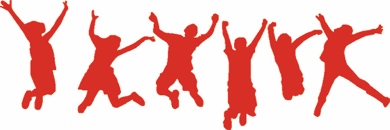 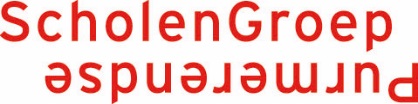 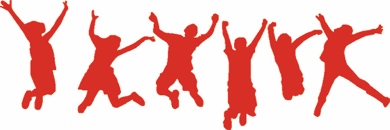 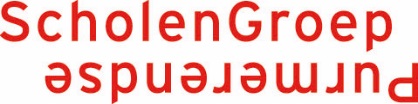 Hoofdstuk 1.	InleidingVoorafVanaf de start 2017 is de Sg. Jan van Egmond aan de slag, in het kader van ‘verscherpt’ toezicht door de Inspectie-VO, met een verbetertraject. Dit nadat uit het bezoek van de inspectie in december 2016, was gebleken dat op een aantal kwaliteitsaspecten de Havo-afdeling gedurende een aantal achtereenvolgende jaren onder de maat scoort.  Dit leidde tot de voorlopige waardering ‘zwak’ als toezicht arrangement.Vanaf februari 2017 heeft de school officieel de status zwak voor de havo-afdeling. DoelHet traject en het verbeterplan zijn erop gericht om in december 2017, bij het inspectiebezoek dat dan plaatsvindt, zoveel zaken op orde te hebben dat dit oordeel wordt omgezet in een regulier arrangement voor de afdeling.Hoofdlijn en tijdpadIn het september 2016 heeft de schoolleiding een eerste analyse betreffende de oorzaken en aanleidingen gemaakt. Deze diagnose was aanleiding om met externe begeleiding een verdiepingsslag te maken in wat kan en moet verbeteren, maar vooral welke aanpak kan daarin effectief zijn en om te vragen om een oordeel van de inspectie. Al deze bevindingen zijn samengebracht in een aantal verbeterplannen en -acties.  Met de inspectie-VO is afgesproken dat in juni van het schooljaar 2016-2017 de inspecteur een tussentijds bezoek zou brengen. Een verslag van dit tussenbezoek is opgenomen in deze notitie. Waar noodzakelijk is het verbeterplan aangescherpt naar aanleiding van dit bezoek en verslag.Het tijdpad voor alle activiteiten loopt grofweg van september 2016 tot december 2017.  SamenvattingIn hoofdlijnen worden vier zaken benoemd in het inspectieoordeel die verbetering behoeven.Samenwerking/ gedeelde missie en visie;Systematische en transparante inrichting vanuit een gezamenlijke ambitie en een gezamenlijke identiteitsbewustzijn;Kwaliteit van de lessen;Resultaten.   Hoofdstuk 2.	Verbeterplan JEL 2017  De bevindingen van de Inspectie-VO zijn aanleiding om een aantal ontwikkelingen in de school te versnellen dan wel nieuwe keuzes te maken in de beleidsontwikkeling. Het voorliggende plan van aanpak moet tenminste garanderen dat de onvolkomenheden die direct de beoordeling zwak voor de afdeling Havo veroorzaken worden weg gewerkt.  Voor de toekomstbestendigheid en de borging is het wenselijk dat de ontwikkelingen aansluiten bij de ingezette ontwikkeling van de PSG als scholengroep.2.1	Verbeterplan kwaliteit en opbrengsten JvE2.1.1	JEL PaspoortHet Jan van Egmond Lyceum heeft vorig jaar zijn missie en visie vastgelegd in het zogenaamde ‘JeL-Paspoort. Nieuwe leerlingen krijgen dit uitgereikt, nieuwe collega’s wordt bij aanstelling gevraagd de uitgangspunten die hierin geformuleerd zijn , te onderschrijven. 2.1.2	Traject ‘leren verbeteren’Naar aanleiding van het Inspectierapport waarin de havo-afdeling het predicaat ‘zwak’ heeft gekregen, is een procesbegeleider van het traject ‘leren verbeteren’ aangetrokken. Deze heeft acht dagdelen in de school lessen geobserveerd, met ‘stakeholders’ gepraat en zijn bevindingen plenair gedeeld. Deze acht dagdelen zijn gesubsidieerd door OCW. 2.1.3	Van teamleiders naar afdelingsleiders Een van de uitkomsten uit het traject ‘leren verbeteren’ betreft de organisatiestructuur, in het bijzonder de aansturing (en aanspreken) en de manier van leidinggeven in de school. Hierbij gaat het om de rol van de teamleiders als voortrekkers in een ‘overall’ aanpak van een meer resultaat gerichte schoolcultuur. Voor de teamleiders betekent dit een ontwikkeltraject dat is gestart met een ontwikkelassessment dat aanstuurt op een functieverandering die als meer doeltreffend wordt gezien in de huidige aansturingsfilosofie. De teamleiders maken een persoonlijk ontwikkelplan dan aansluit op de functie van afdelingsleider, een functie waarin andere accenten liggen voor wat betreft het leidinggeven en het verantwoordelijk zijn voor behaalde resultaten.2.1.4	Versterking mentoraatWij willen met mentorgroepen van max. 18 leerlingen werken. Mentoren kunnen dan meer tijd steken in de begeleiding van de mentorgroep en aan individuele leerlingen. In het schooljaar 2016-2017 hebben we hier al een begin mee gemaakt. We hebben hierin al 0,5 fte extra geïnvesteerd. Daarnaast zijn de 10 minuten oudergesprekken vervangen door de POP-gesprekken. De mentor bereidt met de leerlingen de POP-gesprekken voor en voert samen met leerlingen en ouders de gesprekken.In de periode mei – juli van het schooljaar 2016-2017 is in pilot-vorm met een 30 minuten rooster gewerkt. Dit heeft uiteindelijk geleid tot een keuze voor een 45 minuten rooster waarbij de vrijkomende tijd ingezet wordt voor maatwerk en huiswerkbegeleiding.2.1.3	Werken in teamsHet JvE is een grote school. Met 120 personeelsleden is het moeilijk iedereen te kennen en  een gevoel van verbondenheid te creëren. Om deze reden hebben wij gekozen voor het werken in kleinschaliger teams, waarbij aan ieder team een coördinator is toegewezen. Daarnaast wordt zo maximale nabijheid voor de leerling gecreëerd als het gaat om begeleiding en het volgen en bespreken van de door hem behaalde resultaten. De teams zijn immers verantwoordelijk voor resultaten, leerlingbegeleiding, onderwijs en kwaliteit. Elke docent heeft op deze manier een “thuisbasis”. Dit hebben we in het schooljaar 2016-2017 in gang gezet. We hebben daar 2,3 fte extra in geïnvesteerd. Het algemene gevoel is dat dit een goede keuze is geweest. De lijnen zijn korter, de leerlingen worden beter begeleid etc.Duidelijk is inmiddels wel geworden dat de toebedeelde tijd van de coördinatoren te weinig is. Er is daarom één coördinator extra benoemd en de zittende coördinatoren zijn met 0,1 fte uitgebreid. Aan formatie kost dit 1,2 fte extra.2.1.4	SchoolleidingIn de schoolleiding is gekozen voor een andere manier van werken.Drie teamleiders zijn verantwoordelijk voor kolommen in de school. Daarnaast hebben zij allen een schoolbrede portefeuille. Een “teamleider” is verantwoordelijk voor de organisatorische kant van de school (formatie / planning, huisvesting etc.). Vorig jaar is er één teamleider weggegaan die niet is vervangen. De hoop was, door het werken met coördinatoren, dat we met een teamleider minder toe zouden kunnen. In de praktijk bleek dit niet zo te zijn: met name de span of control voor de teamleider havo was veel te groot. De schoolleiding is daarom uitgebreid met één teamleider;  kosten 1 fte.Daarnaast willen we toe naar een andere structuur, waarbij meer integrale verantwoordelijkheid bij de teamleiders komt te liggen. Analoog aan de situatie op het Da Vinci College zullen de teamleiders afdelingsleiders worden in S13. 2.1.5	Ander onderwijssysteemDe inspectie heeft, net als wij zelf, geconstateerd dat de kwaliteit van het onderwijs/ de lessen onvoldoende is. De leerlingen ervaren de lessen als saai, het leerrendement van de lessen is onvoldoende.Daarom zijn we overgegaan naar een 45 minuten rooster waarbij de vrijkomende tijd wordt gebruikt voor maatwerk en huiswerkbegeleiding.Ter ondersteuning krijgen alle docenten lesbezoeken en scholing op het gebied van  RTTI, OMZA en differentiatie.2.1.6	Monitoring resultatenPeriodiek (na afloop van elke periode) genereren de teamleiders overzichten van de behaalde resultaten. Met docenten die gemiddeld onvoldoende scoren en/of te veel onvoldoendes hebben voor een vak wordt gesproken. De docent heeft de primaire verantwoordelijkheid voor de resultaten en zal zelf, in overleg met de teamleider,  waar nodig, reparatiemaatregelen moeten inzetten. Verder worden na elke periode leerlingenbesprekingen gehouden. Per leerling wordt, indien nodig, een plan van aanpak vastgesteld.2.1.7	ExamenklassenLyceo (huiswerkbegeleiding en examentraining) wordt ingezet voor onder meer examentraining. Kosten hiervoor ca € 5000,-.2.1.8	PortfolioElke leerling dient te beschikken over een portfolio. Mede gezien de aanvullende eisen die vervolgopleidingen steeds meer gaan stellen, is het van belang dat een leerling kan laten zien wat hij meer heeft gedaan dan alleen het volgen van lessen (bv mr-lidmaatschap, leerlingenraad, schoolkrant, musical, talentklassen, honneurs- en excellentieprogramma’s). Vanuit de taak die de school heeft om de leerlingen te begeleiden in hun ontwikkeling naar zelfstandig burgerschap, is het kunnen vullen van een portfolio van eminent belang.2.1.9	TalentgebiedenDe talentgebieden blijven in de huidige vorm gehandhaafd.  Ervaring leert dat het kiezen voor een talentgebied bij de leerlingen extra motivatie en inzet genereert. Voor de talentklassen wordt een eigen bijdrage van de ouders gevraagd.  De talentgebieden worden uitgebreid met projecten zoals Italiaans, Spaans, Russisch, filosofie en mindfulness. 2.1.10	Cambridge EngelsEr komt, vanuit leerlingen en ouders, steeds meer vraag naar Engelstalig onderwijs.  Het Jan van Egmond kiest niet voor volledig tweetalig onderwijs. In plaats daarvan willen we zoveel mogelijk leerlingen de gelegenheid bieden om een Cambridge Certificate te halen. Met deze kwalificatie op zak is voor elke leerling elke Engelstalige vervolgopleiding bereikbaar; bovendien is het diploma internationaal erkend. Vanaf volgend jaar zal het Cambridge Certificate deel uitmaken van  het reguliere curriculum van het vak Engels. Voor het Cambridge Certificate vragen we van de ouders een bijdrage. Deelname aan het examen is vrijwillig; de kosten hiervan worden ook door de ouders betaald.Inmiddels heeft het JvE een”Cambridge Englisch  Preparation Centre Certificate”. Dit betekent dat we meer dan vijftig leerlingen per jaar opleidingen voor het FCE en CAE-examen en dat we ieder jaar 100% geslaagden hebben. Hier zijn we bijzonder trots op. 2.1.11	ICTHet Jan van Egmond wil meer inzetten op het gebruik van ICT als ondersteuning in de lessen. Voorgesteld wordt dat alle leerlingen een laptop huren, zodat zeker is dat iedereen over een (werkend) apparaat beschikt.  Dit vergt ondersteuning van een capabele en beschikbare ICT-medewerker én een stabiel netwerk. In november 2017 moet dit zijn beslag krijgen. Daarnaast wil een aantal docenten werken met digiborden. De aanvraag daarvoor is opgenomen in de investeringsbegroting. In de eerste klas wordt een module ICT-vaardigheden aangeboden; deze wordt in de derde klas herhaald. Kosten: 0,2 fte. 2.1.12	Scholingsplan Sg. Jan van Egmond Lyceum 2016-2018. Elke school in de PSG legt in het scholingsplan de doelen, de ambities en de ontwikkelactiviteiten vast voor de komende periode. Het scholingsplan is onderdeel van het schoolwerkplan. Bij het JEL is er natuurlijk veel aandacht om op alle niveaus de kwaliteit en bekwaamheden te realiseren die noodzakelijk zijn gezien de doelstelling van het verbetertraject.  (zie bijlage) 2.2	Pilot Reken JvEDoel: versteviging van het Rekenonderwijs in onderbouw en bovenbouw van het Jan van Egmond lyceum wegens tegenvallende resultaten bij het rekenen.Totale Kosten: EUR 175.000. Voorstel rekenuren BB.Vwo 6 en Havo 5 leerlingen gaan met de centrale rekentoets oefeningen aan de slag in opdracht van de wiskundedocent.  Om de week bespreekt de vakdocent de oefeningen met de leerlingen die het nodig hebben. Voorstel rekenuren OB.De methode kosten:In totaal hebben we ongeveer 1000 leerlingen die rekenuren nodig hebben en hieronder zie je wat de kosten zijn voor 1000 leerlingen of meer.2.3	Format: Resultaatanalyse S.E./C.E. S17-18De school maakt direct na de eerste periode CE aan de hand van onderstaand format een analyse en resultaatvoorstel voor de verbetering van de examenresultaten.2.3.1	Inleiding De school maakt direct na het bekend maken van de slaagpercentages centraal eindexamen 1e tijdvak een plan van aanpak gericht op evaluatie en resultaatverbetering. Daarin zitten een aantal stappen.Presentatie resultaten 1e tijdvak, per school, per opleidingDe school presenteert de resultaten 1e tijdvak, per opleiding van het voorliggende en voorgaande schooljaar. Gerapporteerd wordt over: slaagpercentage, cijfers CE/SE gemiddeld en per vak en hoe daarmee om te gaan. Analyses en beoordelingIn de analyse zit een voorlopig oordeel (tevreden/naar verwachting) per opleiding en een conclusie (b.v. spreiding in cijfers naar vakken/leerlingen en de afwijking van landelijke cijfer als voorhanden). Verder een uitspraak over het aantal definitief en voorlopig afgewezen kandidaten.  Ook vindt hier een korte terugblik op het verbeterplan van het voorgaande jaar plaats.Diagnose; fase 1 urgent voor slaagpercentage, fase 2 doeltreffend volgend schooljaarIn de diagnose wordt onderscheid gemaakt tussen directe actie voor 2e tijdvak (extra ondersteuning Lyceo), en verbeterpunten voor het volgende schooljaar. Voor het slaagpercentage gaat het in de diagnose niet zo zeer om verbeterpunten dan wel om resultaatverbetering in het 2e tijdvak. Oorzaken zijn ondergeschikt aan een directe oplossing. Het plan van aanpak loopt in fase 1 tot het tweede tijdvak. (Uitzondering 3e tijdvak voor sommige kandidaten).Stappen fase 1:a. Definitief afgewezen aantal/percentage; PvA: onverwacht – wat hebben we gemist?; verwacht – eerder ingrijpen en/of terugtrekken examen.b. Voorlopig afgewezen aantal/percentage; ambitie 80 procent verbetering voor 2e tijdvak; PvA: mentor en vak ondersteuning per leerling tot 2e tijdvak, organiseren in tijd/op school. De school adviseert in aanpak en werkwijze. c. Resultaatverbetering aantal/percentage; op aanvraag begeleiding.d. Geslaagd aantal/percentage; vergelijking per opleiding met voorgaand jaar.Plan van Aanpak volgend schooljaarHet gaat hier om een verbeterplan voor het lopende schooljaar. De doelstelling wordt geformuleerd en hierin wordt aangegeven welke activiteiten worden georganiseerd en hoe wordt gemonitord op de voortgang in het volgend schooljaar.In de diagnosefase kan nog dieper gekeken worden op leerlingenniveau naar b.v. PO-advies (NIO/Cito), doorstroom onderbouw en andere omstandigheden die van invloed kunnen zijn. In het algemeen gaat op dit niveau de aanpak over van meer leerlinggericht in fase 1 naar meer docent- en sectie/vakgroep gericht in fase 2. Team- en afdelingsleiders maken voor de afdeling en per vak in overleg met de sectievoorzitter een analyse. Hier houdt de diagnose ook rekening mee. Aandacht krijgt daarbij ook het onderdeel SE (schoolexamen), de regelgeving naar het examen (b.v. invloed van de 5,5 regeling/geen praktische opdracht onvoldoende e.d.). Samengevat: 2.3.2	Verbeterplan examenresultaten JELVoor zowel 5 havo als 6 vwo is er een coördinator die een team aanstuurt. In de teams worden de resultaten van de leerlingen gemonitord, waar nodig wordt maatwerk en/of huiswerkbegeleiding voor leerlingen ingezet,De teamleiders volgen de ontwikkelingen in de teams en bespreken met de coördinatoren de resultaten en de maatwerktrajecten,Het mentoraat is versterkt, we werken met kleinere mentorgroepen, de mentoren doen zelf het loopbaanbegeleidingstraject,Er vinden POP-gesprekken plaats met leerlingen en ouders, Op basis van analyse van de resultaten volgen leerlingen maatwerk en/of huiswerkbegeleiding,Er is heel precies gekeken naar de bezetting bij alle vakken in de examenklassen; onze lessen worden zoveel mogelijk door onze beste docenten verzorgd,De teamleiders hebben vóór de herfstvakantie bij alle docenten (niet alleen die van de examenklassen) een lesbezoek afgelegd. De lessen worden – via het digitale systeem Eloo-DOT - beoordeeld aan de hand van de criteria die ook de inspectie hanteert, alsmede op basis van de vijf rollen van de leraar. Uiteraard volgt een uitgebreide nabespreking  van de observatie. Na de herfstvakantie analyseren we wat opvallende zaken zijn en waar scholing (individueel of in groepsverband) nodig is. Bij planningsgesprekken wordt dit besproken,De schoolexamens moeten RTTI-proef zijn. Alle docenten hebben scholing gevolgd in RTTI, daarnaast kijken we per leerling via het OMZA-systeem naar inzet en motivatie (zie bijlage), Alle docenten hebben opdracht om minstens één les van een collega te bezoeken (en zij worden dus ieder ook minstens één keer door een collega bezocht), het zgn. ‘maatjesproject, We maken met elkaar afspraken: wat kan/doet een goede JVE-docent, wat is een goede les? (zie bijlage),Direct na de herfstvakantie worden leerlingtevredenheidsonderzoeken afgenomen; ook gaan we werken met een beoordelingssysteem van docenten door leerlingen,We zetten in op ‘de kleine kwaliteit’: op tijd komen, huiswerk in orde, netheid en rust in de school, geen gedoe met mobiele telefoons, etc.,De rol van de secties is verstevigd. Vóór 13 november moeten alle secties een geüpdatete versie van het vakwerkplan ingeleverd hebben. PTA’s en PTD’s zijn in orde (zulks ter beoordeling van de teamleiders). Maandelijks overlegt de schoolleiding met de sectievoorzitters, Voorafgaand aan het inspectiebezoek zijn met alle medewerkers planningsgesprekken gevoerd.  2.4	Uit een eerder ingezet verbetertrajectIn S14-15 zijn de eerste voorstellen tot verbetering van de (opbrengsten) havo-afdeling al geformuleerd. Door een verandering in de directie, gevolgd door een turbulent jaar voor de schoolleiding, zijn de voorstellen onvoldoende onder de aandacht gekomen. Het is nu aan de orde in ieder geval deze ideeën te herwaarderen/herijken  Excellente havo DoelenTegemoetkomen aan talentontwikkeling met aandacht voor verschillen tussen leerlingen.De school wil hierbij het beste uit elke leerling halen en de leerling de ruimte geven zich te ontwikkelen.Profilering van de school als een aantrekkelijke school met kwaliteit, meer dan gemiddelde mogelijkheden voor leerlingen en maatwerk in plaats van confectie.MiddelExcellente havo – leerlingen doen op een hoger niveau voor een of meerdere vakken. Excellente havo is een pilot om te onderzoeken of havoleerlingen naast in havo-vakken ook tegelijkertijd in vwo-vakken examen kunnen doen.WinstMotivatie van de leerlingen verhogen. Er zijn veel havoleerlingen die goed zijn in een enkel vak en voor dit vak hoog kunnen presteren. Wat zou het dan mooi zijn om dit op het hoogste niveau te doen: iedere leerling kan excelleren.Huidige situatieLeerlingen doen examen in hun gekozen vakken en verder niet. Leerlingen worden niet met extra opdrachten en het verschillend aanbieden van stof uitgedaagd. Soms wel, maar de animo voor extra opdrachten bij de leerlingen is klein. Soms krijgt een enkele leerling vrijstelling van een deel van de lesuren om zo voor goed presteren compensatie te krijgen.MinisterieSinds 2007 bestaat de mogelijkheid om op een hoger niveau examen te doen (zie Regioplan). Op het vmbo wordt dit reeds veel gedaan, op het havo lijkt men de noodzaak niet te zien. Er zijn wel scholen (Bornegocollege/Leeuwarden, Martinuscollege/Grootebroek, Schoonhovenscollege/Schoonhoven) die dit aanbieden maar door docenten worden beperkingen gezien. Dit omdat je lesstof van drie jaar twee jaar moet doen. Hoe zit dit nu precies? Mag er niet alleen examen in worden gedaan, moeten ook alle andere onderdelen getoetst worden (welke eindtermen)?Wat te doen?Start in welk schooljaar, 2017/2018 in havo 4 en 5 (of in de loop van dat schooljaar). Eventueel starten met drie vakken: Nederlands, Engels en wiskunde.OrganisatieWij als JVE moeten dit kunnen aanbieden, kwaliteit docenten is hoog, leerlingen die dit betreft zijn aanwezig.  Wat moet er organisatorisch geregeld worden?Aangepast lesprogramma: moeten deze leerlingen meedoen met vwo-lessen of krijgen zij per week extra les, naast havo-lessen? De docenten Engels prefereren extra les per week. In toetsrooster rekening houden met toetsen van de twee stromingen, dus geen vwo-toets plannen op de tijd van een havo-toets.Cijferstructuur moet zo aangepast worden dat er op twee niveaus cijfers ingevoerd moeten worden.Het beste is dat de leerlingen in januari instappen, dan is er ten minste één toetsweek geweest en kun je inschatten of de leerlingen voldoende capaciteit hebben. Leerlingen kunnen het havo-programma volgen en extra stof van het vwo doen, of zij krijgen één uur in de week op vwo-niveau les, de stof die niet op dehavo aangeboden wordt. Hierdoor hebben de leerlingen er voordeel bij. Dit vergt wel een investering van docenten, maar dit kan in eventuele uitbreiding / taaktijd of invaluren verwerkt worden.FinancieelLeerlingen kunnen niet in vwo-clusters ingedeeld worden. Omdat deze indeling niet mogelijk is dan zou er sprake moeten zijn van differentiëren tijdens de lessen of er zouden h/v-clusters gemaakt moeten worden.Er moeten extra examens besteld worden. Dit alles moet in de begroting opgenomen worden.Docenten moeten extra faciliteiten krijgen, er moet via maatwerk bekeken worden welke stof er extra moet worden aangeboden.Wat nu aan de orde is dat er per periode aandacht aan vwo-onderdelen besteed moet gaan worden. Dit geeft druk op het rooster van de betreffende docent en verlangt tijdsinvestering. Naar verwachting zal dit één of twee uur in de week zijn, afhankelijk van het vak.Voorstel is om schooljaar 2017-2018 in 4 havo een pilot te starten. De leerlingen krijgen voor een beperkt aantal vakken de gelegenheid om op vwo-niveau examen te doen. Met een kleine groep beginnen kan voor een olievlek zorgen, er kan eventueel een uitbouw zijn naar andere vakken en het kan een verbetering van de profilering van het JEL opleveren. Voordelen:Leerlingen worden meer uitgedaagd en krijgen erkenning voor competenties;Aandacht voor gepersonaliseerd leren;Leerlingen van vwo i.p.v. doubleren aantal vakken op havo laten doen, waardoor doubleren niet nodig is. Dan hebben deze leerlingen wel een havodiploma;Profilering van de school;Leerlingen die na de havo naar het vwo willen, kunnen vrijstelling voor vakken krijgen;Docenten betrekken bij plan en uitvoering, eigenaar laten worden. Docenten laten formuleren wat de meerwaarde lijkt;Leerlingen kunnen op het Hbo vrijstellingen verkrijgen, dit is afhankelijk van het vak;Bij numerus fixus hebben leerlingen met een vwo-aantekening voordeel;Tijdpad 2018Januari – juni			Pilot, doelen vaststellenJuni	Evaluatie bekijken of er sprake is van meerwaarde en of doelen behaald zijn. Hoofdstuk 3.	BijlagenBijlage 1	ScholingsplanBijlage 2	PowerPoint “Wat is een goede JVE docent?” Bijlage 3	Tijdbalk JvE 217-2018Bijlage 4	RTTI <-> OMZA  Quickstart RTTI-Online Bijlage 5	Agenda studiedag 17 juli 2017Bijlage 6	Agenda studiedag 14 november 2017Bijlage 1Scholingsplan Jan van Egmond LyceumSCHOLINGSPLAN JAN VAN EGMOND LYCEUM 2016 – 20181.   INLEIDING. Het Jan van Egmond Lyceum (JEL) is een scholengemeenschap voor havo, atheneum en gymnasium. In het schoolplan 2016 – 2018 wordt beschreven op welke wijze de school zich de komende jaren verder wil ontwikkelen. Belangrijk bij deze ontwikkelingen is dat er steeds sprake is van uitmuntende kwaliteit; daarnaast is het van belang de continuïteit van het onderwijs in de school te waarborgen. Om dit alles mogelijk te maken, is het noodzakelijk dat alle medewerkers steeds voldoende toegerust zijn om hun werkzaamheden op uitstekende wijze uit te voeren. Dit scholingsplan beschrijft hoe het JEL daar door middel van scholing zorg voor wil dragen. 2.   GRONDSLAG VAN HET SCHOLINGSPLAN Wij verwachten van medewerkers van het JEL dat zij met plezier hun werk doen en de vanzelfsprekende behoefte hebben om zich in dat werk te blijven ontwikkelen, enerzijds om een steeds betere vakman / vakvrouw  te worden en anderzijds om mee te groeien met maatschappelijke ontwikkelingen en nieuwe regels en inzichten binnen het werkgebied. Op het JEL verwachten we ook dat collega’s een actieve rol nemen in hun eigen ontwikkeling. We gaan ervan uit dat ze zich willen verdiepen in de ontwikkelingen die de school vanuit met elkaar besproken en vastgesteld beleid nastreeft. Ook gaan we ervan uit dat medewerkers vanuit reflectie in staat zijn na te gaan waar de eigen ontwikkeling zich vooral op moet richten om de schoolontwikkeling mede vorm te geven.  Binnen het JEL heeft professionalisering van medewerkers prioriteit. Daarom wordt collega’s zowel binnen als buiten de school de mogelijkheid tot scholing aangeboden en wordt met iedere collega tenminste 1 x per jaar in een gesprek stilgestaan bij de scholingswensen, scholingsnoodzaak of vorderingen op het gebied van scholing. 3.   SCHOLING  3.1 	Gesprekscyclus Bij de gesprekscyclus hanteren we de opzet zoals beschreven in de notitie …… (bijlage 1).  De cyclus bestaat uit 3 gesprekken, te weten het planningsgesprek, het voortgangsgesprek en het beoordelingsgesprek. Tijdens het planningsgesprek wordt onder andere in kaart gebracht wat in het werk de sterke en minder sterke punten van de werknemer zijn. Dat gebeurt op basis van waarneming (bij docenten lesbezoek) en reflectielijsten die door de collega zelf en door een aantal andere collega’s en leerlingen ingevuld worden. Onderwerp van gesprek is ook de mate waarin de collega met zijn kwaliteiten bijdraagt aan de ontwikkelingen die de school vanuit haar beleid voorstaat. Een en ander leidt tot een verslag dat, idealiter, het akkoord heeft van de docent/ OOP-er en van de leidinggevende. De collega onderwijzend personeel of onderwijsondersteunend personeel schrijft na het gesprek een persoonlijk ontwikkelplan dat hij indient bij zijn leidinggevende. Indien nodig wordt dit persoonlijk ontwikkelplan nog besproken om tot afspraken te komen over de uitvoering met betrekking tot scholing. Vervolgens komt in een voortgangsgesprek de stand van zaken ten aanzien van de voorgenomen plannen aan de orde. De vorderingen en/of resultaten worden besproken en waar nodig bijgesteld. Daarna vindt het beoordelingsgesprek plaats. Dan wordt weer op basis van lesbezoek (docenten), feedbacklijsten en gesprekken vastgesteld of er voldoende groei plaatsgevonden heef, of er voldoende scholing heet plaatsgevonden en of deze het gewenste resultaat heeft opgeleverd. Aan deze beoordeling kunnen rechtspositionele gevolgen verbonden zijn, bij voorkeur in positieve zin. 3.2 	Opleiden in de school Het JEL neemt deel aan het PSG-project ‘opleidingsschool’. Dat wil zeggen dat de school samen met de Hogeschool Amsterdam nadenkt over en uitvoering geeft aan opleidingstrajecten van toekomstige docenten. De docenten van het JEL die zitting hebben in de expertisegroep opleiden (begeleiders opleidingsschool en stagebegeleiders/coaches), maken ook deel uit van het opleidingsteam van de school en verzorgen schoolintern ook de opleiding van leraren in opleiding (lio’s).Voor nieuw benoemde collega’s is er een specifiek inwerk- en begeleidingstraject (zie bijlage…). De teamleiders hebben regelmatig overleg met de schoolopleiders en de stagebegeleiders.Rekening houdend met de ontwikkelwensen van de docenten uit het team worden scholingsbijeenkomsten georganiseerd. Deze bijeenkomsten worden zoveel mogelijk op maat georganiseerd. Bij scholingsonderwerpen kunnen experts uit het eigen of uit een ander team worden ingezet. In het kader van het gezamenlijk opleiden van toekomstige docenten door de lerarenopleiding en de stagescholen worden er 2 of 3 x per jaar bijeenkomsten vakdidactische netwerken georganiseerd. Van stagebegeleiders van het JEL wordt verwacht dat deze bijeenkomsten worden bijgewoond. 3.3. 	Teammiddagen en studiedagen Het JEL heeft komend jaar 3 teams, die onderverdeeld zijn in negen deelteams. De teams worden geleid door de teamleiders, de deelteams door coördinatoren. De teams zijn verantwoordelijk voor de begeleiding van de leerlingen in het eigen team en voor hun resultaten.Alle teams hebben op dinsdag een vaste vergadermiddag waar alle teamleden bij aanwezig zijn. Tijdens deze teammiddagen vinden mentorenoverleg, scholing, programmaontwikkeling, programma-evaluatie en de leerlingenbesprekingen plaats. De teammiddagen zijn zeer waardevol voor de samenhang binnen het team en de gezamenlijke ontwikkeling en implementatie van opvattingen en uitvoering van onderwijs en begeleiding.  In de jaarplanning 2017 – 2018 heeft het JEL 4 studiedagen gereserveerd. Deze studiedagen zijn verplicht voor alle docenten. Ze worden gebruikt voor scholing, voor overleg en voor uitwerken van opdrachten in team- of sectieverband. 3.4 	 Coaching en intervisie door schooleigen coachesDe coaches richten zich aan het begin van het schooljaar op de nieuw benoemde collega’s. Door middel van gesprekken, lesbezoeken en nabesprekingen daarvan helpen ze de nieuwe docenten bij het formuleren van de goede leervragen en ze begeleiden hen ook bij de ontwikkelingen die daar op volgen. Op gezette tijden organiseren de coaches rond bepaalde thema’s intervisiebijeenkomsten. Bij deze bijeenkomsten zijn niet alleen de collega’s met een leervraag aanwezig maar ook experts die met hun inbreng hulp kunnen bieden bij vraagstukken die aan de orde zijn.Deze werkwijze wordt ook in de teams gevolgd. 3.5 	Onderzoek in de school. Onderzoek doen is een goede manier om te achterhalen of we binnen het JEL de goede dingen doen en of we aan deze goede dingen ook de goede uitvoering geven. De uitkomsten van dergelijk onderzoek helpen de school, teams of afzonderlijke docenten bij kwaliteitsverbetering.  Vanuit de schoolleiding zal bekeken worden op welke manier we dit het best gestalte kunnen geven.3.6 	Scholing die door het JEL ingekocht wordt In het kader van schoolontwikkeling of persoonlijke ontwikkeling van één of enkele collega’s kan het JEL externe experts inzetten. Voorbeelden daarvan zijn: coaching van collega’s bij specifieke ontwikkelvragen, zoals klassenmanagement; differentiëren;mentortraining;scholing coördinatoren;LC-/LD-competenties;Cursus onderzoeksvaardigheden;RTTI. 3.7 	Scholing die het JEL samen met andere scholen inkoopt Binnen de PSG kunnen scholen afspreken scholing gezamenlijk in te kopen. 3.8	Collegiale visitatie. Het JEL streeft ernaar om, bij voorbeeld via leernetwerken, deel te nemen aan een visitatietraject op basis van een van te voren afgesproken standaard. De deelnemende scholen kiezen een partnerschool en gaan over en weer bij elkaar op bezoek om met docenten, mentoren, onderwijsondersteunend personeel en leerlingen te praten over de kwaliteit van het onderwijs en de leerlingbegeleiding op de gevisiteerde school. Een dergelijk systeem is uitermate leerzaam; niet alleen de school die bezocht wordt kan veel leren van het bezoek, maar ook de bezoekende school kan veel van de visitatie opsteken.Dit zal waarschijnlijk deel uitmaken van het traject ‘opleidingsschool’. 4 	UITGANGSPUNTEN BIJ HET SCHOLINGSBELEID  Om de nodige sturing te kunnen geven aan de opzet en uitvoering van het scholingsbeleid is het van belang een aantal duidelijke uitgangspunten te formuleren. Deze uitgangspunten geven bovendien inzicht in de overwegingen die de schoolleiding van het JEL heeft bij het belang van scholing. De school maakt jaarlijks een opleidingsplan waarin beschreven wordt welke scholingsactiviteiten worden ingezet,Medewerkers zijn regisseur van hun eigen loopbaan en verantwoordelijk voor hun professionele ontwikkeling. Zij hebben hart voor leerlingen en leveren een bijdrage aan het realiseren van de schooldoelstellingen. Zij zijn ook betrokken bij het bepalen van deze doelen,De schoolleiding is regisseur van een cultuur van afstemming en communicatie binnen de school,10% van de betrekkingsomvang van een docent is bestemd voor scholing en de werkgever mag over 30% van die scholingstijd beschikken ten behoeve van de voorgenomen scholing in het scholingsplan. Voor het JEL betekent dit dat alle leden van het onderwijzend personeel geacht worden aanwezig te zijn op studiedagen van de school,Het plannen van scholingsbijeenkomsten wordt zoveel mogelijk buiten de lestijden gedaan om zo min mogelijk een beroep te doen op de onderwijstijd van leerlingen, Opleiding en ontwikkeling zijn standaard onderwerpen tijdens de gesprekken uit de gesprekscyclus. De persoonlijke ontwikkeling is gelieerd aan het schoolbeleid.  Het beleidsplan en de uitkomst uit de gesprekken uit de gesprekscyclus vormen de basis voor het jaarlijkse scholingsplan van de school, De school reserveert elk jaar een opleidingsbudget dat gekoppeld is aan het scholingsplan. In dit scholingsplan worden de volgende kosten opgenomen: alle kosten die direct gerelateerd zijn aan de opleiding (scholingskosten, materiaalkosten,  reis- en verblijfkosten); vervangingskosten indien de betrokkene wordt vervangen (hiervoor wordt een gemiddeld uurloon gerekend); De beoordeling van de schoolleiding is bepalend voor de mate waarin sprake is       van opgedragen of niet opgedragen scholing. Voorwaarde voor toekenning van       een vergoeding is een gezamenlijke afspraak tussen de direct leidinggevende en       medewerker. Mocht er geen overeenstemming bereikt worden tussen       leidinggevende en medewerker dan beslist de directeur, De kosten van opgedragen scholing komen volledig voor rekening van de       werkgever (CAO-VO),Het percentage van de geldelijke vergoeding voor niet opgedragen scholing is       afhankelijk van de afweging schoolbelang versus individueel belang. De       leidinggevende beslist hierover. De vergoeding kan 0%, 50% of 100 % bedragen, De faciliteitenregeling Individuele Deskundigheidsbevordering is de basis voor afspraken tussen leidinggevende en medewerker bij het uitoefenen van een       opleidings- c.q. ontwikkelingsactiviteit. 5 	AANVULLENDE REGELINGEN UIT DE CAO-VO Sinds een aantal jaren erkent de politiek het belang van het bevorderen van de professionalisering van onderwijspersoneel. Met ingang van augustus 2006 ontvangen scholen in het voortgezet onderwijs extra middelen om de bekwaamheden van hun medewerkers te ontwikkelen. In het “Convenant professionalisering en begeleiding onderwijspersoneel PO en VO” zijn afspraken gemaakt over het onderhouden van de bekwaamheid en over scholing en professionalisering in relatie tot de wet op de beroepen in het onderwijs (wet Bio) en het bekwaamheidsdossier. Elke medewerker heeft het recht om elk schooljaar € 600 (OP) en € 500 (OOP) scholingsmiddelen in te zetten ten behoeve van verdere professionalisering. Inzet van die scholingsmiddelen vindt plaats nadat overleg heeft plaatsgevonden met de direct leidinggevende over de besteding van dit bedrag voor scholing. Daarnaast wordt docenten de mogelijkheid geboden om eenmalig in hun loopbaan een beroep te doen op de Lerarenbeurs. Docenten kunnen een Lerarenbeurs voor scholing aanvragen als zij hun professionele niveau willen verhogen, hun vakkennis willen verbreden of zich willen specialiseren. 6 	BELANGRIJKE ONDERWERPEN VAN SCHOLING IN DE PERIODE 2017-2018  Klassenmanagement, Klassenmanagement is de basis voor goed onderwijs, Het JEL vindt het van groot belang dat docenten voldoende competent zijn om hun onderwijs zodanig te organiseren dat leerlingen er veel van leren. Daarvoor is het noodzakelijk dat docenten in staat zijn onderwijs niet alleen weten te managen in een traditioneel klassikale setting maar dat ze ook in staat zijn sturing te geven aan werkvormen die recht doen aan de verschillen tussen leerlingen. Omdat er veel belang gehecht wordt aan goed klassenmanagement, krijgt dit onderwerp veel aandacht tijdens de scholingsbijeenkomsten met nieuwe collega’s aan het begin van het schooljaar. Later in het schooljaar vindt ten aanzien van dit onderwerp op maat begeleiding plaats voor nieuwe collega’s en collega’s die al langer op het JEL werken. Professionalisering ten aanzien van klassenmanagement vindt plaats door themabijeenkomsten op de teammiddagen, coaching en intervisie. Onderwijs op maat. Een belangrijk uitgangspunt van het JEL is hoogwaardig onderwijs en om daar uitwerking aan te kunnen geven, vinden we het belangrijk dat docenten hun didactisch repertoire (verder) ontwikkelen. Tot dat repertoire rekenen we tenminste: het duidelijk kunnen formuleren van leerdoelen op leerlingenniveau; het inzetten van diverse didactische werkvormen om onderwijs en leren optimaal te laten verlopen (instructie / onderwijsleergesprek / zelfstandig werken en leren / samenwerkend leren, differentiëren binnen klas of groep); het zodanig inrichten van Smartschool dat het ‘op maat werken’ ermee ondersteund wordt. Realiseren van onderwijs op maat heeft hoge prioriteit binnen JEL. Dat betekent dat de portefeuillehouder onderwijsontwikkeling daar in sectievergaderingen en op studiedagen mee aan het werk gaat.Tot onderwijs op maat wordt ook ‘Passend Onderwijs’ gerekend. Voor de school betekent dit dat personeelsleden op de hoogte moeten zijn van de gevolgen van de invoering Passend Onderwijs en dat ze ook de nodige kennis en vaardigheden moeten ontwikkelen om klassen met een grotere diversiteit aan (zorg)leerlingen kwalitatief goed onderwijs te bieden. In het JEL worden in dit verband scholingstrajecten aangeboden. Taal en rekenen. Het JEL heeft het taal- en rekenbeleid vastgelegd in een beleidsnotitie. Bij de implementatie van dit beleid is het belangrijk dat niet alleen de docenten Nederlands en wiskunde zich richten op deze extra reken- en taalimpuls. Collega’s van andere vakgroepen worden daar ook bij betrokken en er worden ook hulp op maat programma’s ontwikkeld om leerlingen te helpen bij de noodzakelijke taal- en rekenverwerving.Onderwijs in vaardigheden. Binnen het JEL wordt een meerjarenprogramma van aan te leren vaardigheden ontwikkeld. Ondernemen en onderzoek doen maken daar deel van uit.  Het aanleren van vaardigheden veronderstelt dat docenten hier in hun onderwijs ook op een planmatige wijze aandacht aan besteden. Om onderwijs te kunnen geven in de diverse vaardigheden en om deze te kunnen toetsen moeten docenten ook over de competenties beschikken om dat te kunnen. Daar zal door middel van scholing werk van gemaakt worden. Toetsing, determinatie en schoolexamens. De toetsen die bij de leerlingen afgenomen worden, moeten recht doen aan de onderwijsdoelen van het getoetste programmaonderdeel. Daarnaast is het van belang dat er ook afstemming is tussen de toetsen in de verschillende klassen en de toetsen die door de verschillende docenten ontwikkeld worden. Om te voorkomen dat er te veel verschil (>0.5)  is tussen het gemiddelde schoolexamencijfer per vak en het gemiddelde centraal examencijfer per vak, is het van belang dat docenten in de bovenbouw weten hoe het evenwicht te vinden is tussen de moeilijkheidsgraad van het Centraal Examen en de toetsen die ze maken voor het Schoolexamen. Voor dit alles wordt RTTI-scholing ingezet.Invulling studiedagen schooljaar 2017 -2018---- juli 2017		: masterclass mind up (mentorentraining)september 2017	: mind up, training brugklasmentoren19 september 2017	: toetskwaliteit (RTTI), 0,5 dag14 november 2017	: differentiëren (0,5 dag)januari 2018		: mind up, training mentoren pre-examenklassen7 februari 2018	: training vaardighedenonderwijs (hele dag).Opleiden en onderzoek in de school. Het JEL neemt deel aan het project ‘opleidingsschool’. In dat verband wordt veel nadruk gelegd op opleiden (van stagiaires, lio’s en collega’s).Coaching is een belangrijk onderdeel van het opleiden in de school. Coaching is ook een vak en om coaches de kans te geven zich dat vak eigen te maken, wordt hen een opleiding aangeboden. Stagiaires en lio’s worden begeleid door een stagebegeleider. Het JEL gaat er van uit dat iedere docent inzetbaar is als stagebegeleider en daarvoor, indien nodig,  een opleiding volgt bij de HVA.Om als stagebegeleider op de hoogte te blijven van de vakdidactische ontwikkelingen worden stagebegeleiders gestimuleerd de bijeenkomsten van de vakdidactische netwerken bij te wonen. Individuele scholingstrajecten. Naast de breed opgezette scholing die gekoppeld is aan de beleidsvoornemens uit het schoolplan en de teamplannen, is er ook sprake van scholing die gericht is op scholingsbehoefte van individuele collega’s. Soms om zich bij te laten scholen in bepaalde vakontwikkelingen, soms om de geldigheid van diploma’s te verlengen en soms ook om ondersteuning te krijgen bij het persoonlijk functioneren in de school. Tot deze opleidingen behoort ook de scholing die collega’s volgen om hun tweede- of eerstegraads bevoegdheid te halen.Bovengenoemde opleidingen en ondersteuningstrajecten worden over het algemeen buiten de school gevolgd. 7.  SCHOLING – DESKUNDIGHEIDSBEVORDERING Het JEL heeft voor de komende jaren voor alle scholing- en deskundigheidsbevordering de volgende bedragen gereserveerd: 2016:   € 49.500 2017:   € 54.000 2018:   € 50.000Uit deze bedragen worden de volgende kosten betaald: opleidingskosten  reiskosten boeken en studiemateriaal gefaciliteerde uren ten behoeve van de opleiding (a € 40 per uur). De lerarenbeurs valt buiten deze regeling. Zijn er aan de opleiding meer kosten verbonden dan afgedekt door de lerarenbeurs, dan worden die kosten wel ten laste van bovengenoemde jaarbudgetten gebracht. Bijlage 2PowerPoint “Wat is een goede JVE docent?”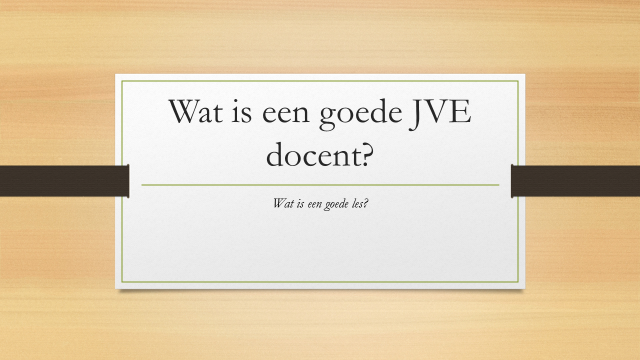 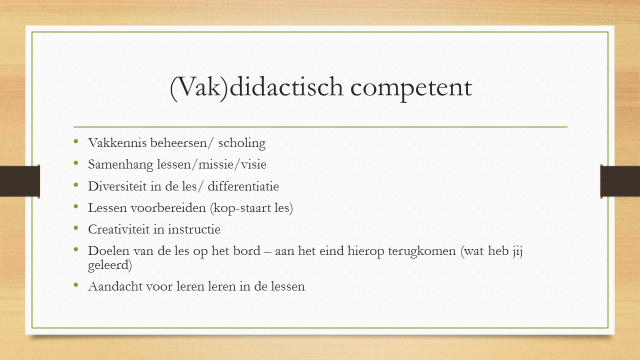 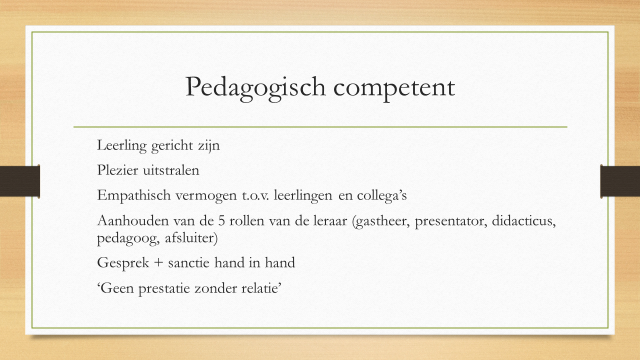 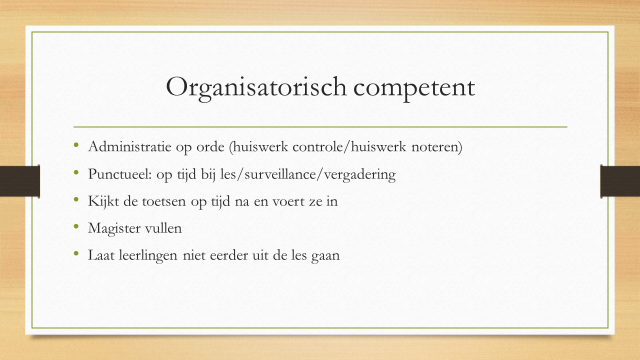 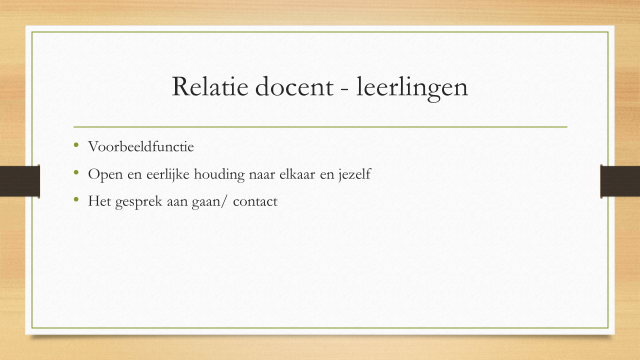 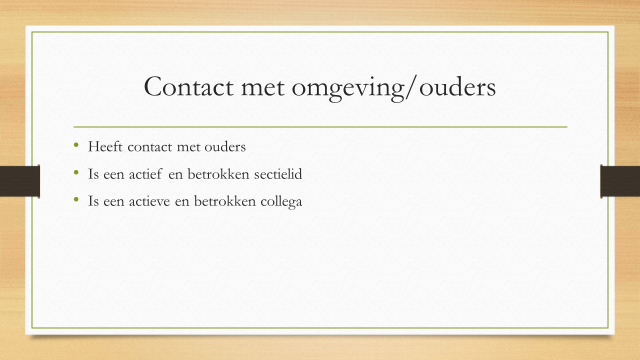 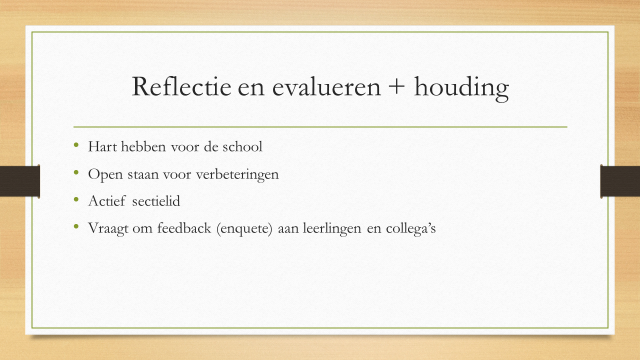 Bijlage 3Tijdbalk JvE 2017-2018Tijdbalk20172018Bijlage 4RTTI<-> OMZA Quickstart RTTI-Online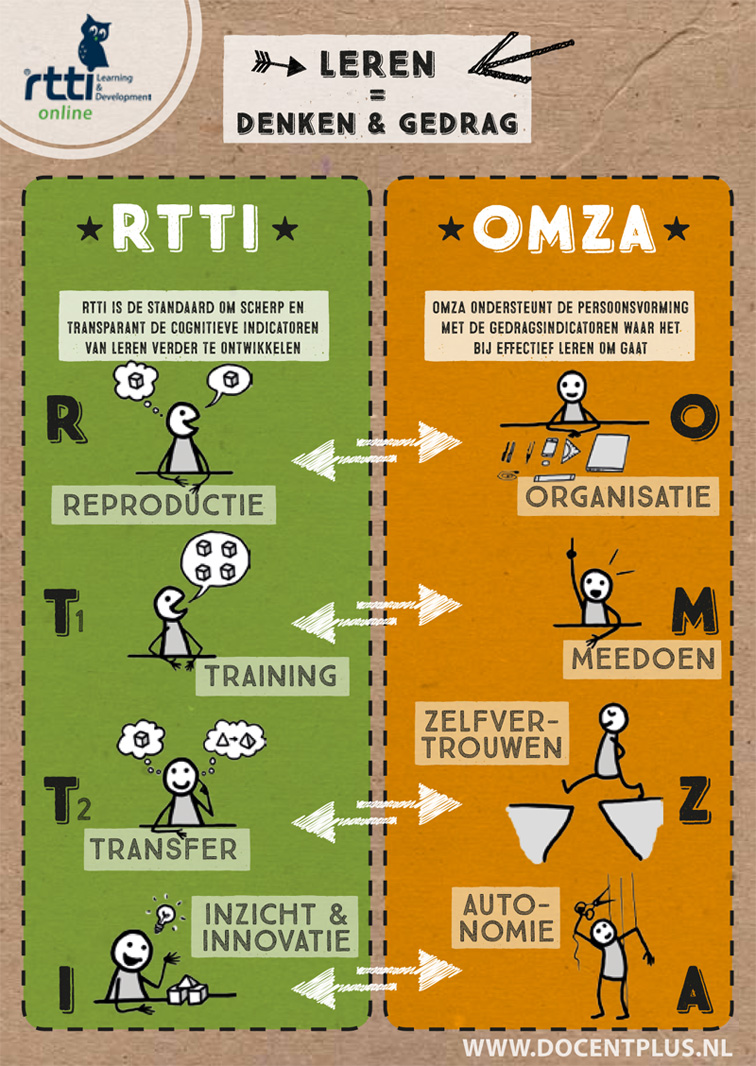 Bijlage 5Agenda studiedag 17 juli 2017Programma studiedag Jan van Egmond Lyceum d.d. 17 juli 2017 Doelstelling: aan het eind van de studiedag hebben we ons met elkaar en met het plan van aanpak verbonden. Tevens hebben we concrete (eerste) verbeter stappen gezet. Welkom, toelichten doelstelling en toelichten programma. (plenair/9.30 uur) De uitkomsten van het organisatieonderzoek (nogmaals) onder de loep. (plenair) Verkenning naar aanleiding van de stelling: “Met al ons harde werken, zijn we geen succesvolle school. Er komt te weinig uit ons. Gezien onze functie en op basis van onze competenties, zouden leerlingen en ouders meer van ons mogen verwachten”. Herken je je daar in? Zo ja, wat doe je om dat op te lossen? (in groepjes1), zo nee, wat doeje dan (al)? Verzamelen uitkomsten en discussie. (Plenair) De aanpak/het assessment nogmaals op hoofdlijnen. (Plenair) Intermezzo: “De ideale school?” (Jan Willem) Enkele onderdelen uit het assessment, die we nu al “bij de kop kunnen pakken”. Opbrengsten worden op flappen gezet en opgehangen. Een ieder wordt in de gelegenheid gesteld om, onder andere m.b.v. post-its, gericht vragen te stellen/te reageren. In willekeurige volgorde: Wat moet op de ontwikkelkaart van de school? (Plenair) Wat moet op de ontwikkelkaart van de secties? (Secties) Wat moet op de ontwikkelkaart van jou als docent? Onderscheid lesgevende taak en collegiale taak. (in groepjes oop) Wat moet op de ontwikkelkaart van jou als oop-er? Onderscheid pedagogische taak en ondersteunende taak. (in groepjes oop) Wat moet op de ontwikkelkaart van de schoolleiding? (Schoolleiding) Wat moet op de ontwikkelkaart van jou als teamleider? (Teamleiders) Wat moet op de ontwikkelkaart van jou als coördinator? (Coördinatoren) Wat moet op de ontwikkelkaart van het zorgteam? (Zorgteam) Wat moet op de ontwikkelkaart van de Vmr? (Vmr) Intermezzo: “Pedagogisch klimaat” (Marlies) Zijn er schoolbrede onderwijskundige/pedagogische aandachtpunten, die onder de noemer van “dit hebben we allemaal nodig om optimaal te kunnen presteren”, te scharen zijn? (Plenair) Kwaliteitscultuur (Johannes). Hoe typeren we de gewenste JEL-cultuur? (in groepjes) Hoe verbind jij je? Zowel met de persoon die jij “aanstuurt” (bv de leerling), als met de persoon door wie je wordt aangestuurd (bv de teamleider). (in tweetallen) Zijn er zaken die het proces kunnen verstoren, die je weliswaar bij jezelf moet zoeken, maar waarvan je niet kunt garanderen dat je ze onder controle krijgt? (in tweetallen) Toelichting flappen onderdeel 5 en terugkoppelen opbrengsten. Tevens gelegenheid tot het stellen van vragen. (Plenair) De gewetensvraag: “Gaan we er allemaal voor?” Afsluiting. (Plenair/16.30 uur)Bijlage 6	Agenda studiedag 14 november 2017Programma studiedag Jan van Egmond Lyceum d.d. 13 november 2017 Doel van de middag is We hebben allemaal hetzelfde doelIedereen beschikt over dezelfde informatieIedereen weet van zichzelf wat er goed gaat en wat nog aandacht behoeft. ProgrammaDoel van de bijeenkomst, waar kijkt de inspectie naar:Zijn de lessen in orde? Lesdoel, werkvormen, differentiatie, lestijd voldoende benut, uitdagingInfo over lln bij iedereen bekend?Wat vinden lln? Hiervoor: tevredenheidsonderzoeken, docentenscan, evaluatie lesbezoeken, planningsgesprekkenKleine kwaliteit. Belang hiervan moet tussen de oren.Good Practice; differentiatie Secties in groepen: wat kan ik, wat kunnen wij doen?Rapportage vanuit SectiesInteractief E-wallLesson StudyAfsluiting Bijlage 3Toetsbeleid Jan van Egmond Lyceum Toetsbeleid Jan van Egmond LyceumVersie 7d.d. 17-10-17Doel en uitgangspuntenInzicht verwerven in ontwikkelingsniveau leerling ten aanzien van kennis, vaardigheden en inzicht,Tijdig zicht hebben op overgang en slagen van de leerling,Tijdig een planning kunnen maken m.b.t. de klassenverdeling, formatie en roostering volgend schooljaar.Het Jan van Egmond wil leerlingen een actieve rol geven in hun eigen leerproces met als einddoel het behalen van een diploma op zijn/haar niveau. De leerling heeft tijdens zijn/ haar schoolloopbaan de mogelijkheid zich optimaal voor te bereiden op (schoolexamen)toetsen, waardoor deze een realistische afspiegeling zijn van zijn/haar niveau en de ontwikkeling daarin. Wij streven naar helderheid voor de leerlingen, ouders en medewerkers. Wij staan een goede jaarplanning voor, studiewijzers per vak en jaarlaag, een PTD (Programma van toetsing en doorstroming) in de onderbouw en een PTA (Programma van toetsing en afsluiting) in de bovenbouw. Functies van toetsingDocenten formuleren leerdoelen voor een lessenserie en weten wat zij willen bereiken met een toets. Een toets kan verschillende functies vervullen in het leer- en ontwikkelingsproces van de leerling:Diagnostisch (opbouwende toetsen): De leerling verwerft inzicht in het eigen leer-/ontwikkelingsproces. Op basis van de uitkomst kan de leerling bijsturen (beter bestuderen, hulp vragen). De docent krijgt inzicht in de effectiviteit van de lessen die hij heeft gegeven over de betreffende stof. Op basis van de uitkomst kan hij zijn lessen meer op maat aanbieden en/of leerlingen op maat begeleiden. Een diagnostische toets kan kort zijn en hoeft ook niet te worden genormeerd. Didactisch (feedback, stimulans om te leren, vaardigheden, houding: deadlines, plannen etc.): De leerling wordt door opgave van een toets gestimuleerd te leren. Hij krijgt feedback op zijn resultaten. De feedback is nodig om te stimuleren dat de leerling zijn/haar leervragen formuleert. Dan wordt het leren efficiënt en effectief. Leerlingen maken zich naast kennis en inzicht ook vaardigheden eigen. Daarbij is de houding van de leerling van belang bijvoorbeeld het zich houden aan deadlines, willen en kunnen werken met een studiewijzer, belangstelling van de leerling voor een vak, krijgen en geven van feedback. Al deze aspecten zijn onderwerp van gesprek in de POP- gesprekken tussen leerling-ouders-mentor.Pedagogisch: De leerling is zich bewust van zijn/haar eigen rol in leer- en ontwikkelingsproces. Toetsing helpt de leerling zijn/haar leerproces te monitoren en meer bewust te maken van het belang van opletten in de les en huiswerk maken. Determinerend: Toetsen leveren veelal cijfers op. Deze vormen de basis van het rapport en de besluiten een leerling al dan niet te bevorderen. De docent is zich bewust van de bijdrage aan de determinatie van elke toets. Ten minste drie toetsen per jaar per vak zijn “RTTI-proof”. Waarborgen kwaliteitHet Jan van Egmond stelt duidelijke kwaliteitseisen aan toetsing. Dit betreft niet alleen schriftelijke overhoringen en proefwerken, maar ook mondelinge overhoringen, presentaties, praktische opdrachten, schoolexamens en profielwerkstuk. Toetsen zijn: Valide en betrouwbaar: een toets toetst vooraf gestelde leerdoelen. Het resultaat is niet afhankelijk van toevalligheden die juist in één toets zitten. De docent weet welke kennis, vaardigheden en inzicht hij wil meten. Objectief: in constructie en correctie. Constructie: de toets wordt twee weken voor afname voorgelegd aan de overige docenten die betrokken zijn bij de toets.Correctie: duidelijke afspraken over normering en zich daaraan houden. Bij opstellen, tekeningen, presentaties e.d. bij voorkeur oordeel van twee personen. Zorgvuldig: inzake opstellen, normeren, afnemen, corrigeren en eventueel bijstellen van de toets. De secties zijn verantwoordelijk voor een doorlopende leerlijn van onder- naar bovenbouw. Vanuit de kerndoelen onderbouw en eindtermen bovenbouw stellen secties vast wat wanneer per vak dient te gebeuren en hoe dat wordt getoetst (vastgelegd in PTD en PTA).Effectief: de leerling krijgt inzicht in eigen kennis en vaardigheden en leert zijn eigen leervragen formuleren door middel van feedback en reflectie. De docent krijgt goed inzicht in de capaciteiten van de individuele leerling en kan de leerling op maat begeleiden. RollenDe leerling: is medeverantwoordelijk voor het eigen leer-/ontwikkelingsproces. Acties zijn:Feedback vragen en reflecteren daaropHuiswerk maken en lerenAanwezig zijn in de les, spullen meeLeerdoelen benoemen- 	In gesprekken samen met ouders en mentor bespreken welke vervolgstappen nodig zijnAangeven wat de leerling nodig heeft inzake leerlingbegeleidingFeedback geven aan docentenBijdrage leven aan plusdocument/portfolio.In Magister kunnen leerlingen en ouders de vorderingen raadplegen en volgen. De sectie: borgt de kwaliteit van de toetsen. Het sectieplan dient als uitgangspunt voor het PTD (onderbouw) en PTA (bovenbouw) voor elk leerjaar. Op basis hiervan worden toetsen en/of schoolexamens (SE’s) gemaakt. Aan de toetsen en SE’s liggen studiewijzers ten grondslag. In de PTD’s en PTA’s worden ook gegevens vermeld over praktische opdrachten, werkstukken, e.d., zodat duidelijk is wat in elk leerjaar met betrekking tot toetsing wordt gedaan. Niet alleen een goede samenwerking binnen secties is noodzakelijk. Om een goede onderlinge afstemming met verwante vakken te realiseren is ook samenwerking tussen vertegenwoordigers van verwante secties noodzakelijk. Op het Jan van Egmond Lyceum is er eens per vier weken een overleg tussen vertegenwoordigers van verwante secties, het zogenaamde ‘kwadrantenoverleg’. De vakdocent: is verantwoordelijk voor een goede verdeling van de werkzaamheden binnen de sectie en de bewaking van de voortgang ervan. Verder zijn haar/zijn takenleerdoelen formuleren;tijdig en in goed overleg met de leerlingen opgeven van toetsen conform PTD en PTA;toetsen maken en bijstellen, vooraf scoring en normering vaststellen. Indien nodig normering bijstellen in overleg met andere betrokken docenten;RTTI gebruiken bij ten minste drie toetsen verdeeld over ten minste drie periodes;SE’s zorgvuldig inleveren, tijdig en correct, binnen 10 schooldagen corrigeren en resultaten in Magister verwerken.Aantal toetsen en verdelingEr zijn vier periodes in het schooljaar. Aan het einde van elk van de vier periodes is er een toetsweek voor alle klassen. Er worden dan grotere delen lesstof getoetst. Klas 1 doet mee aan alle toetsweken maar er worden, in elk geval vóór toetsweek 1 en 2, oefentoetsen gegeven. Eindexamenleerlingen hebben 3 periodes en 3 toetsweken. In de week voorafgaand aan de toetsweek worden er geen leertoetsen afgenomen. Een leertoets (deeltoets, tussentoets etc.) in een periode kan bonuspunten opleveren voor een toets die wordt afgenomen in de toetsweek die volgt. Dit wordt beschreven in het PTD en PTA. Onderbouw:Gemiddeld minimaal 4 en maximaal 8 toetsmomenten per vak per jaar (leertoetsen en PO). Daarnaast kunnen schriftelijke overhoringen,  vaardigheidstoetsen, diagnostische toetsen, mondelingen en handelingsdelen worden afgenomen. Huiswerk onverwacht checken is toegestaan.NB. In klas 1 telt de Cito VAS-toets Nederlands, Engels en Wiskunde mee als extra cijfer. Bovenbouw:Maximaal 8 toetsmomenten per vak per jaar (leertoetsen en PO). Daarnaast kunnen schriftelijke overhoringen, vaardigheidstoetsen, diagnostische toetsen, mondelinge toetsen en handelingsdelen worden afgenomen.  In 4 havo, 4 vwo en 5 vwo worden alleen voortgangstoetsen afgenomen met uitzondering van vakken die afsluiten met een SE in leerjaar 4 of 5 (ckv, Maatschappijleer). Een praktijkopdracht in 4 vwo telt mee voor bevordering naar het volgend leerjaar, maar telt niet mee als percentage van het SE-cijfer.Een praktische opdracht in 4 havo en 5 vwo telt mee als percentage bij het SE-cijfer, maar niet voor bevordering naar het volgend leerjaar.Het overgangscijfer van de vakken in 4 havo en 5 vwo vormt het eerste SE-cijfer van dat vak in het examenjaar. Dit cijfer telt minimaal 10 % en maximaal 20 % mee voor het totale SE-cijfer. De sectie beslist hierover in overleg met de schoolleiding.  De vaksectie overlegt met de schoolleiding indien om vakspecifieke redenen van eerdergenoemd percentage moet worden afgeweken.  Daarna beslist de schoolleiding. Herkansingen: In de voorexamenklassen (4 vwo, 5 vwo, 4 havo) hebben de leerlingen twee herkansingen per jaar, één na toetsweek 1 en 2, naar keuze een toets uit toetsweek 1 of uit toetsweek 2 én één herkansing na toetsweek 3. Examenklassen: leerlingen hebben één herkansing naar keuze na elke toetsweek. In de onderbouw hebben de leerlingen geen herkansingen. Een toets uit de toetsweek die ingehaald wordt, kan niet herkanst worden. Van deze regel kan in bijzondere gevallen worden afgeweken, zulks ter beoordeling van de teamleider.  PraktijkRegels omtrent:Plannen van toetsen: In de periode tussen de toetsweken heeft een leerling maximaal één toets (dat wil zeggen een proefwerk) en één so, of twee so’s per dag. Een so mag worden afgenomen mits deze duidelijk niet de omvang heeft van een toets (proefwerk). In toetsweken en op inhaal- en herkansingsdagen: Onderbouw: maximaal twee toetsen per dag. In gymnasium maximaal drie toetsen per dag. Bovenbouw: maximaal drie toetsen per dagEen leertoets wordt minimaal vijf schooldagen van tevoren opgegeven. Magister: Alle leertoetsen in de perioden tussen toetsweken in worden voor alle klassen in Magister genoteerd. Er zijn geen toetsenboeken.  Gelijkwaardige toetsen: bij identieke klassen worden gelijkwaardige toetsen en SE’s afgenomen. Nakijken: de toetsen die worden afgenomen in de perioden tussen toetsweken zijn uiterlijk 10 schooldagen na afname nagekeken en uiterlijk 15 schooldagen na afname met de leerlingen besproken. PO’s zijn uiterlijk 20 schooldagen na inlevering nagekeken en besproken.  De deadline voor het nakijken van toetsen uit de toetsweek staat in de jaarkalender. Becijfering: Voor leertoetsen worden cijfers gegeven van 1.0 t/m 10.0. Indien het gemiddelde cijfer van een klas of groep voor een toets minder is dan een 5,5 en/of het percentage onvoldoendes (<5,5) 20% of meer wordt dit direct gemeld bij de teamleider, nog voordat de uitslag is meegedeeld aan de leerlingen. De docent geeft een analyse van de ontstane situatie. De schoolleiding beslist of er aanpassingen nodig zijn. Absentie leerling bij toetsen:Wanneer een leerling tot uiterlijk 10 minuten na de start van de toets arriveert bij een toets of SE meldt hij/zij zich bij de coördinator of teamleider. De leerling maakt de toets dan elders. Is de leerling meer dan 10 minuten te laat dan kan de toets niet meer worden gemaakt. Ook dan meldt de leerling zich bij de coördinator of teamleider. De leerling moet zijn herkansing inzetten om deze toets alsnog te kunnen maken. Daarmee vervalt de mogelijkheid een ander vak te herkansen. Als een leerling om gegronde redenen de toets niet heeft kunnen maken, heeft de leerling recht om de toets in te halen, dit ter beoordeling van de teamleider. In Magister meldt de docent bij de toets die nog gemaakt moet worden: “inh”. Het inhaalmoment is een vast moment in de week dat aan het begin van elk schooljaar vastgesteld en meegedeeld wordt.Te laat inleveren opdrachten: Indien een leerling een opdracht niet op het aangegeven tijdstip inlevert, stelt de docent een tweede deadline en meldt deze aan de coördinator. De coördinator maakt afspraken met de leerling over verplicht werken op school zodat de tweede deadline gehaald wordt. Lay-out toetsen: de toetsen worden aangeleverd in een overzichtelijke en verzorgde lay-out. Lettertype is Arial 12, geschikt voor leerlingen met faciliteiten. Witruimte van één regel tussen verschillende onderdelen van een vraag. Bovenaan: te toetsen lesstof, versie van de toets, maximale tijd, aantal vragen. Bij elke vraag staat het maximaal te behalen punten tussen haakjes. Toetsen voor de toetsweek worden een week voor afname van de toets in de toetsweek aangeleverd (of liever: een week voor afname van de toets in de toetsweek) in een envelop met een volledig gevulde envelopvoorkant en een namenlijst bij de toetsen. Hulpmiddelen: de docent maakt bij het opgeven van de toets duidelijk welke hulpmiddelen zijn toegestaan bij de toets. Bij toetsweken staat dit op de toetsenveloppe vermeld. Leerlingen hebben alleen hulmiddelen op tafel liggen. Mobiele telefoons, smartwatches e.d. zijn geen hulpmiddelen. Deze staan uit en zijn in de tas. Tassen liggen vooraan onder het bord. In hulpmiddelen zoals atlassen, woordenboeken e.d. mag niet geschreven zijn. Zij mogen ook geen andere, extra informatie bevatten. Onregelmatigheden:Indien een leerling zich ten aanzien van enig deel van het schoolexamen aan enige onregelmatigheid schuldig maakt of heeft gemaakt, dan wel zonder geldige reden afwezig is, kan de schooldirecteur overeenkomstig het Eindexamenbesluit, artikel 5 maatregelen nemen. Zie artikel 6 PSG-examenreglement. Indien een leerling zich tijdens een (voortgangs-)toets aan enige onregelmatigheid schuldig maakt of heeft gemaakt, meldt de surveillant die tijdens de toets surveilleerde dit aan coördinator en teamleider. De surveillant beschrijft wat er is waargenomen. Na de betreffende leerling(en) gehoord te hebben en overleg te hebben gehad met de vakdocent, beslist de teamleider of er een sanctie wordt opgelegd en welke dat is. De leerling kan tegen een beslissing van de teamleider binnen vijf dagen nadat de beslissing aan hem/haar is kenbaar gemaakt, schriftelijk in beroep gaan bij de directeur van de school.  Bijlage 4Ondersteuningsprofiel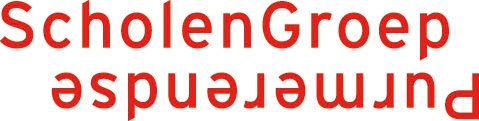 Jan van Egmond LyceumPassend Onderwijs2018-2022Inhoudsopgave Passend Onderwijs -  Visie en Missie van de PSG	49Passend Onderwijs -  Jan van Egmond Lyceum	54Bijlage 5:	Jan van Egmond Lyceum	57Passend Onderwijs - Visie en Missie van de PSG AanleidingDe Wet Passend Onderwijs wordt met ingang van 1 augustus 2014 wettelijk ingevoerd. Binnen de wet krijgen de autonome schoolbesturen de zorgplicht opgelegd; zij zijn verantwoordelijk voor de kwaliteit van het onderwijsaanbod en de daarbij behorende ondersteuning. De Wet Passend Onderwijs geeft aan dat elke school in dat kader een ondersteuningsprofiel moet hebben. In dit profiel wordt omschreven wat de ‘bandbreedte’ van de basisondersteuning is in relatie tot de leerlingenpopulatie op de betreffende school. Het profiel wordt voor een periode van vier jaar vastgesteld door het bevoegd gezag. De medezeggenschapsraad van de school heeft een adviesrecht bij de vaststelling. Het profiel wordt gepubliceerd zodat ouders/verzorgers zich kunnen informeren. Op regionaal niveau werken alle scholen in het voortgezet onderwijs samen in het Samenwerkingsverband Waterland. Voor die leerlingen die extra ondersteuning nodig hebben, vindt de afstemming tussen de basisondersteuning die een school kan bieden en de zgn. 'extra' ondersteuning die nodig is in het samenwerkingsverband plaats. Het onderling afstemmen van de ondersteuningsprofielen van de zes scholen van de PSG en de inpassing daarvan in het samenwerkingsverband, begint bij de missie en visie van de PSG en de wijze waarop deze zich, op hoofdlijnen, vertaalt in de ondersteuning, de zorgplicht en de toelating. De missie van de PSGDe Stichting Purmerendse ScholenGroep is het bevoegd gezag van de Purmerendse ScholenGroep, die  bestaat uit zes scholen op verschillende grondslag - zowel openbaar als bijzonder - met een veelzijdig aanbod in opleidingen (Praktijkonderwijs, ISK, vmbo met intensieve begeleiding-lwoo, vmbo basis- en kaderberoepsgerichte leerweg, theoretische en gemengde leerweg, havo en vwo). De scholen, die werken onder één brinnummer, kennen uiteenlopende pedagogisch-didactische onderwijsconcepten. Deze diversiteit geeft ouders en leerlingen de keuze tussen een school en aanpak, en de scholen de mogelijkheid tot maatwerk in de uitvoering. De uitdaging voor de PSG, haar scholen en medewerkers, ligt in het bieden van kwaliteit in onderwijs en ondersteuning, zodanig dat die bijdraagt aan die vormen van zingeving in school die zijn verwoord in onze kernwaarden. Deze kernwaarden, zoals bevestiging, ontplooiing, betrokkenheid, verantwoordelijkheid, prestatie, respect en voldoening, zijn hierin leidend.Bij de ondersteuning in het bijzonder, gaat het om een aanpak die leidt tot een brede toegankelijkheid voor leerlingen, binnen ons onderwijsaanbod, waarbij de nadruk ligt op de optimale ontplooiing, de bevestiging en de verbetering van de prestaties van onze leerlingen. De visie van de PSGDe visie legt de verbinding tussen het ‘waarom - waartoe’ en het ‘wat - hoe’. Daarin is het leerproces van de leerling het uitgangspunt. We streven naar een integratie van ondersteuning en onderwijs teneinde leerlingen de kans te geven optimaal te profiteren van het aanbod van de scholen en zich zo optimaal te kunnen ontplooien. De visie op de (kwaliteit) van ondersteuning wordt verwoord door de volgende uitgangspunten, te weten: Een respectvolle samenwerking tussen onze scholen/teams;Een actieve en verantwoordelijke rol van alle betrokkenen (incl. ouders);Werken vanuit de kracht en expertise van de afzonderlijke scholen;Werken aan een toekomstgerichte ambitie in een veilige leeromgeving. In het kader van Passend Onderwijs, en de bijbehorende ondersteuningsprofielen, vloeien hieruit zowel een pedagogische als een maatschappelijke opdracht voort.De pedagogische opdracht:PSG scholen bieden elk kind onderwijs in een veilige leeromgeving. Het onderwijs en de ondersteuning richten  zich op het ontplooien van talenten in een divers aanbod van onderwijs-(concepten) en begeleidingstrajecten.De maatschappelijke opdracht:PSG scholen bieden in samenwerking elk kind goed onderwijs en ondersteuning in een thuisnabije omgeving, met een grote mate van (ouder)betrokkenheid en gericht op een optimale inzetten van menskracht en middelen. Strategisch beleid voor het PSG ondersteuningsplanDe missie–visie geeft richting en accenten in de ondersteuningsprofielen en aan de inrichting van de afzonderlijke ondersteuningsplannen van de scholen. Elke school heeft daarin te maken met de definitie van de basisondersteuning; die is de grondslag van het ondersteuningsprofiel. Alle vormen van onderwijsondersteuning die de basisondersteuning overstijgen, vallen onder de extra ondersteuning. In het ondersteuningsprofiel beschrijft de school welke maatregelen genomen worden voor leerlingen die extra ondersteuning behoeven:Basisondersteuning is het door het Samenwerkingsverband afgesproken geheel van preventieve en curatieve maatregelen die binnen de ondersteuningsstructuur van de school –( in samenwerking)- planmatig en op niveau worden uitgevoerd. Leerlingen voor wie de basisondersteuning van de scholen van de PSG niet voldoende is, komen in aanmerking voor extra ondersteuning. Dit kan in de vorm van een bovenschoolse voorzieningen in het samenwerkingsverband, het vso of de geïndiceerde jeugdhulpverlening. Dit gaat met verloop/overdracht van de bekostiging.ToelichtingPer school wordt gekeken naar de mate waarin de scholen met diversiteit te maken hebben en hoe zij daarmee omgaan. Het ondersteuningsprofiel gaat uit van het onderwijsconcept van de school en werkt met de beschrijving van leerlingen op vijf 'onderwijsdomeinen':Hoeveelheid aandacht/handen in de klas; Aangepast lesmateriaal;Aanpassingen in de ruimtelijke omgeving;Expertise;De samenwerking met externe organisaties.Een volgende stap is dat scholen worden ingedeeld (netwerkschool, begeleidingsschool, dialoogschool of integratieschool) naar de mate waarop zij de benodigde extra zorg en begeleiding intern of binnen het samenwerkingsverband organiseren. Schema Samenwerkingsverband:Afspraken binnen het SWV-VO-WaterlandBasis-ondersteuning: Dat is de ondersteuning die de school zelf in en om de groepen en binnen de eigen organisatie biedt aan alle leerlingen. Onder de basisondersteuning vallen ook de maatregelen zoals het bieden van remediale hulp, de inzet van onderwijsassistenten, de begeleiding en coaching van leerlingen en docenten door de zorgcoördinator/interne begeleider  en/of de inzet van andere deskundigen (bijvoorbeeld taal- en rekenspecialisten)Breedte-ondersteuning: Dit is de ondersteuning om de school heen. De school wil zelf de verantwoordelijkheid blijven dragen voor het onderwijs, de ondersteuning en de ontwikkeling van de leerlingen, maar heeft daarbij hulp van buitenaf nodig. Het kan daarbij gaan om ambulante begeleiders uit het speciaal (basis)onderwijs, gespecialiseerde collega-leraren van andere scholen, deskundigen uit het (school)maatschappelijk werk, jeugdondersteuning, jeugdgezondheidsondersteuning.Diepte-ondersteuning: Dit betreft de ondersteuning in gespecialiseerde voorzieningen, settings of groepen. In het geval het een eigenstandige voorziening betreft, wordt de verantwoordelijkheid voor de leerling overgedragen aan deze voorziening.Wat kan een leerling/ouder verwachten?Basis-ondersteuning zal een school in alle voorkomende gevallen aanbieden.  Breedte-ondersteuning zal aangeboden worden indien redelijkerwijs verwacht kan worden dat de leerling daarmee kwalitatief beter zal functioneren. Bij twijfel over de effecten of vermoeden van risico’s zal/kan de school en/of leerling en ouders een advies vragen aan de permanente commissie leerlingenzorg. Bij diepte-ondersteuning is in alle gevallen sprake van zorg die gespecialiseerd is en waarbij zorgvuldig afgewogen dient te worden of dit binnen het reguliere onderwijs voldoende effect zal resulteren. Op de velden waarop in de kolom diepteondersteuning een kruisje staat garanderen scholen dat ze open staan om in gesprek met betrokken leerling, ouders en ondersteuners te overwegen een leerling met specialistische begeleiding binnen het reguliere onderwijs te laten deelnemen. Hierbij wordt in ieder geval de voorwaarde gesteld dat de leerling daarmee een kwalitatief goed onderwijsaanbod kan krijgen en er geen gevaar is of ontstaat voor zichzelf, medeleerlingen of medewerkers van de school.  In het volgende hoofdstuk geeft het Jan van Egmond Lyceum van de PSG aan hoe de school ervoor staat in het licht van Passend Onderwijs.Passend Onderwijs -  Jan van Egmond Lyceum   Korte omschrijving schoolIEDERE LEERLING KAN EXCELLERENHet Jan van Egmond Lyceum verzorgt openbaar onderwijs voor HAVO, VWO en Gymnasium voor 1470 leerlingen in schooljaar 2017-2018. De school wil leerlingen laten ervaren dat zij iets kunnen en wil leerprestaties benadrukken in plaats van lacunes of tekorten. De ambitie van de school is leerlingen op het hoogste niveau te laten slagen. Uitgangspunt is dat het kennisniveau en de vaardigheden van de leerlingen boven het landelijke gemiddelde ligt, zodat de leerlingen een goede aansluiting maken met het vervolgonderwijs. De leerlingen worden uitgedaagd hun kwaliteiten en talenten verder te ontwikkelen. Zowel in de vaklessen als in de talentgebieden Beeldende kunsten, sport en bewegen en Wetenschap. Twee keer per jaar zijn er Jel+ weken. Elke leerling in de onderbouw (en de determinatieklassen havo/vwo) volgt wekelijks één of meerdere maatwerklessen. Elke leerling in de onderbouw van het vwo volgt de zgn. WON-uren. Alle leerlingen hebben de mogelijkheid op de havo en het vwo om het Cambridge University Program te volgen, en voor de excellente leerlingen op het atheneum en gymnasium is er het Excellentie- en het Honneursprogramma.  Aan de hand van de mogelijkheden van de leerling wordt het maatwerkprogramma samengesteld.Ondernemend leren is de rode draad van het onderwijsprogramma bij de HAVO en onderzoekend leren van het VWO (Atheneum en Gymnasium). De afdelingen HAVO, Atheneum en Gymnasium hebben eigen teams en een eigen onderwijsprogramma. In totaal zijn er 6 onderwijskundige teams, te weten:BrugklassenHavo 2,3Havo 4,5Gymnasium 2 t/m 6Atheneum 2,3Atheneum 4,5 en 6Daarnaast biedt het JEL de trajectklas aan. De trajectklas  is een aparte klas waarin onderwijs gegeven wordt aan een kleine groep  leerlingen. De trajectklas is bestemd voor leerlingen die zeer jong zijn op sociaal-emotioneel gebied en/of zeer zwak zijn in planning en organisatie en/of een stoornis hebben op het gebied van autisme of ADD. Vaak zal het gaan om een combinatie van beperkende factoren, waardoor het regulier onderwijs voor deze leerlingen (nog) niet wenselijk is. Het gaat om leerlingen die havo/vwo-capaciteiten hebben met een perspectief op het behalen van een diploma havo of vwo; leerlingen die gemotiveerd zijn om te leren en mogelijkheden hebben voor zelfsturing. Onderwijs, zorg en ondersteuning worden op maat gegeven. Leerlingen hebben een vast lokaal, een vast dagrooster en een vast programma. Naast de vakdocenten die er lesgeven is er een vaste groepsbegeleider. Per leerling wordt een studieplan en vaardighedenplan gemaakt. Het spreekt voor zich dat er een goede samenwerking moet zijn tussen ouders, school en eventueel extern betrokkenen. De school heeft een actieve ouder- en leerlingenraad en een eigentijds JEL+ programma, dat zowel een lesprogramma als een buitenschools programma omvat. OndersteuningsprofielOver het geheel genomen is het Jan van Egmond Lyceum te karakteriseren als een netwerkschool. Op basis van de audit Rapport audit Onderwijszorgaanbod IVO voortgezet onderwijs  Onderscheiden wij bij de volgende velden de setting binnen de klas cq. binnen de school.(schema nav auditrapport januari 2012)Ambities langere termijn De ambitie van de school is om een excellente netwerkschool te zijn met maatwerk voorzieningen met het karakter van een begeleidingsschool. De school stelt zich daarnaast ten doel de kwaliteit van ondersteuningsprofiel zodanig te verstevigen dat ook in de 1e lijns-voorziening cq. reguliere lessen en klassen passend onderwijs kan worden geboden en uitval van leerlingen wordt beperkt.Daarnaast zet de  school een zogenaamde trajectklas en maatwerktrajecten in (2e lijns-voorziening) ten behoeve van specifieke onderwijsondersteuning voor)  leerlingen in de onderbouw (havo/vwo en vwo) door middel van een aangepast onderwijsaanbod, lessentabel en specifieke begeleiding. Elke leerling heeft een uitgebreid individueel plan van aanpak gericht op vaardigheden, persoonlijke ontwikkeling en studiedoelen. De zorgcoördinator stelt met leerling, docenten en ouders het plan op. Basis, breedte en diepteondersteuning op Jan van Egmond Lyceum*Overzicht  in matrix Samenwerkingsverband  - Jan van Egmond Lyceum, zie bijlage Verkorte versie overzicht:  Bijlage :	Matrix Jan van Egmond LyceumPROFESSIONELE ORGANSISATIETEAMSVAKGROEPENGESPREKKEN-CYCLUSPOPSCHOLINGOPENBAAR ONDERWIJSKERNWAARDENOnze vier kernwaarden:VeiligheidPlezierSamenwerken en ontwikkelenGroei en resultaat INTEGRAAL ONDERWIJSPROGRAM-MERINGLEERLING-BEGELEIDINGICTJEL+ SPORT, KUNST EN WETENSCHAPEXCELLENTIE EN HONNEURS PROGRAMMA’SCAMBRIDGE UNIVERSITY PROGRAMWONPROJECTEN ALS:ITALIAANSSPAANSRUSSISCH FILOSOFIEMINDFULLNESSMEDIAWIJSHEIDOMGEVINGRUIMTELIJKE OMGEVINGFACILITERINGSAMENWERKINGNETWERK ORGANISATIEBasisgegevensVerdeling LB/LC/LDVerdeling LB/LC/LDVerdeling LB/LC/LDVerdeling LB/LC/LDFunctieaantalGemiddelde fteTotaal fteSaldo fte netto op73,05LB430, 46 fte19,91 fteSaldo te bruto op81,77LC270,70 fte 18,92 fteLD480,76 fte36,78 fteTotaal Schoolleiding (DIR)fteAfdelingsleiders en Schoolleider5,4Schoolconcept1234Overdragen van kennisXXZelf ontdekkenKennis verwervenxXXWerken met kennisKlassikaal lerenXXIndividueel en groepslerenSturing van het leren door de leraarXXLeerlingen sturen eigen lerenAlle leerlingen op bepaald basisniveau brengenXXMaximale uit elke leerling halenLeerstof bepaalt de leerwegXXBeginsituatie van de leerling bepaalt de leerwegNadruk op gestructureerde opdrachtenXXNadruk op vrije opdrachtenBeoordeling van prestaties op basis van gelijke normeringXXBeoordeling van leervorderingen op basis van beginsituatie leerlingenBeoordeling door de leraarXXZelfbeoordeling door de leerlingEvaluatie onderwijs op basis van leervordering groepXXEvaluatie onderwijs op basis van leervorderingen individuele leerlingEvaluatie onderwijs door de leraarxxXEvaluatie samen met leerlingenBasisgegevens 20172018Basisgegevens 20172018Basisgegevens 20172018Basisgegevens 20172018Totaal aantal lessen1790Aantal lessen per groep32,5Aantal groepen55Aantal leerlingen per groep26,7Aantal leerlingen 01-10-20171468Aantal leerlingen VAVO21Aantal leerlingenTotaal aantal leerlingenHavo 160Havo693Havo/vwo 147Havo/vwo48Atheneum 159Atheneum352Gymnasium 146Gymnasium244Onderwijstijd 16-17LessenOnderwijstijd op basis aantal werkelijke lessenWerkelijke onderwijstijd inclusief extra activiteitenklas 1 30945,01047klas 231976,51054klas 3 H/V/G*31976,51051klas 4 H31976,51070klas 4V/G30945,01064klas 5H28882,0791klas 5V/G331039,51045klas 6V /G28882,0791Leerlingen talentgebied SportLeerlingen talentgebied kunstLeerlingen talentgebied wetenschapLeerlingen Cambridge University programme118989140Leerlingen excellentie programmaLeerlingen honneursprogramman.t.b.15FunctionarissenAantal uren per week/jaarDocenten 100x750 uur per jaarMentoraat 55x75 uur per jaar gemiddeldDecaan 1x28 uur per weekZorgcoördinator 1x40 uur per weekAmbulant begeleider trajectklas16 uur per weekAmbulant begeleider regulier 24 uur per weekRemedial Teacher 1x14 uur per weekInzet OOPFteOndersteuning conciërges2,80Ondersteuning zorg2,00Ondersteuning OA* (OP)1,70Ondersteuning TOA2,80Ondersteuning MA& ORG0,60Totaal OOP 9,9VerbeterplanSg. Jan vanEgmond Oktober 2017  2017Versie 1.1 november 2017 Oktober 2017  2017Versie 1.1 november 2017VersieStatusDatumAuteurDoel-Wijzigingen1.0Okt 2017AlDirectieoverleg bespreken1.1 Nov 2017Skc [][][][][]Antal urenHavo 4 (7 klassen)7Vwo 4 4Vwo 54Totaal15Aantal docenten+/- 0,5 FTE = EUR 50.000uren1havo, 2 klassen1havo, 2 klassen1 uur extra (rekenles om de week) Rekenhoofdstukken van wiskunde worden bij rekenen behandeld.2havo, 3 klassen2havo, 3 klassen0 uren extra (rekenles om de week) Rekenhoofdstukken van wiskunde worden bij rekenen behandeld.3havo, 6 klassen3havo, 6 klassen1 uur extra1vwo, 2 klassen1vwo, 2 klassen1 (rekenles om de week) Rekenhoofdstukken van wiskunde worden bij rekenen behandeld.2vwo, 3 klassen2vwo, 3 klassen0 uren extra (rekenles om de week) Rekenhoofdstukken van wiskunde worden bij rekenen behandeld.3vwo, 3 klassen3vwo, 3 klassen1 uur extraTotaal aantal benodigde lesuren43 lesuren= 1,7 FTE = EUR 125.000Aantal ProductPer stuk/jaarTotaal jaar1000Licenties Pakket havo/vwo rekenen€ 29,50€ 29.500,00Subtotaal€ 29.00,00Korting licenties 40% bij 1000 licenties-€ 11.800,00Subtotaal incl kortingen€ 17.700,00Btw 21%€ 3.717,00Totaal per jaar € 21.417,00Docent/sectie/vakgroepLeerlingFase 1.Fase 2.[]Eigenaar/portefeuillehouder Francisca Meijer-den BaasAuteur Elizabeth Al Versie nummer  02Datum versienummer  6 juni 2017(Eventueel) voorgaand versienummer Besproken in teams November 2017Besproken in PVMR Oktober 2017Vastgesteld in VMROktober 2017Vaststelling in de schoolleiding juni 2017 Status document  concept Periode ActieSeptember Diagnostische toetsen. Indeling huiswerkklassen en maatwerk onderbouwStudiedag RTTISeptember-januari Scholing Mind-up brugklas mentorenSeptember-oktoberLesbezoekenSeptember-oktoberVakwerkplannen in ordeStudiemiddag RTTI, OMZANovemberToetsweekAnalyse resultatenHerindeling maatwerk onderbouwIndeling maatwerk, huiswerkbegeleiding bovenbouwNovemberTevredenheidsonderzoeken, docent scans, inventarisatie scholingsbehoefteNovember-decemberPlanningsgesprekkenCheck vakwerkplannen. DecemberPOP-gesprekken7 december InspectiePeriode ActieJanuari –april2e ronde scholing Mind-UpRekentoets kans 2 examenklassenTweede toetsweekAnalyse resultatenFebruari Herindeling maatwerk, huiswerkbegeleiding Onderbouw en Bovenbouw2e ronde lesbezoekenFunctioneringsgesprekken nieuwe docentenStudiedag differentiatieMaartRekentoets kans 3 examenklassenToetsweek 3 examenklassenBeoordeling nieuwe docentenFebruari-maart. Voortgangsgesprekken (Tot einde jaar) Tweede ronde POP gesprekken. AprilDerde Toetsweek m.u.v. examenklassenExamentraining 6 vwo en 5 havoMei “overgangsvergaderingen”Herindeling maatwerk  OB en BBCEExamentraining herkansersRekentoets kans 4 examenklassenRekentoets kans  4 havo en 5 vwoApril- juni3e ronde lesbezoekenToetsweek 4 ( eind mei , begin juni)juliOvergangsvergaderingenSoort ondersteuningbasisondersteuningbreedteondersteuningdiepteondersteuningReguliere begeleidingLeerlingbegeleiding door mentorxVertrouwenspersoonxMentorxHandelingsplan (opstellen en uitvoering)xLeerlingvolgsysteemxMentorgesprekken xLeerlingbesprekingxLeerling dossierxKeuzebegeleiding decaanxZorgcoördinatorxTrainingen / begeleidingSociale vaardigheidstraining / AssertiviteitscursusxFaalangstreductietraining/ExamenvreestrainingxPlannen en organiserenxLeerproblematiekDyslexiexxDyscalculiexxIQ lager dan 80 (niet van toepassing op HAVO/VWO scholen)xxHoogbegaafdheid (niet van toepassing op PRO/VMBO scholen)xxLeerachterstanden, bijvoorbeeld:- Spellingx- Grammaticax- Leesvaardigheidx- RekenproblematiekxSociaal-emotionele / psychosociale / psychiatrische problematiek  Sociaal-emotionele problemenxxMotivatie problemenxxPedagogische problematiekxxProblemen in thuissituatiexxxKindermishandelingxxxEetstoornissenxxxAngststoornissenxxxDepressiexxxDrugs, geen verslavingxxAlcohol, geen verslavingxxVerslavingsproblematiekxxxASS xxxAD(H)DxxODDxxxOverig DSM diagnosesxxGeïndiceerde ondersteuningLWOOxREC Cluster 1 (visueel gehandicapt)xREC Cluster 2 (doof / slechthorend)xREC Cluster 3 (lichamelijk gehandicapt, zmlk)xREC Cluster 4 (ernstige gedragsstoornissen)xSoort ondersteuningbasisondersteuningbreedteondersteuningdiepteondersteuningVerzuim / VSVVerzuimproblematiekxxVerzuimregistratiexLeerlingen bekend met schoolweigeringxxVerzuimxxRisicoleerlingen VSVxxBeroepskeuzeproblematiekxVeiligheidJustitie / reclasseringxxPestgedragxxLeerlingen die een bedreiging zijn voor de veiligheid (voor aanname bekend)xLeerlingen die een bedreiging zijn voor de veiligheid gedurende schoolloopbaanxxBureau HaltxxAndere leerroutesPRO beschikkingen (niet van toepassing op VMBO Tl/GL/Havo/VWO)xxZij instroom OPDCxxxPraktijkschoolxExterne reboundxxxGastleerlingschapxOverstap vanuit andere school xxxOverstap in kader disciplinaire maatregel (“warme verwijdering”)xxxOverstap vanuit tijdelijke voorziening (Op de rails/Herstart/ Transferium/Trajectklas )xxxAlternatieve leerroutes (basis op maat, leerwerktraject, talentprogramma’s, excellentie- en honneursprogramma’s, versnelde programma’s)xxxLeerlingen die de Nederlandse taal niet beheersen xxOverig nl…………………………….Extra begeleidingRemedial teachingxxSchoolmaatschappelijk werkxxSchoolartsxxAmbulante begeleidingxxZAT xxOrthopedagoogxxNetwerkschoolBegeleidingsschoolDialoogschoolIntegratieschoolOnderwijsconceptXOnderwijsvoorzieningen:Handen i/d klasXx bij trajectklasx maatwerkprogramma’s  MaterialenXRuimtelijke omgevingXx bij trajectklasx maatwerkprogramma’s ExpertiseXx bij zorg coördinator,x begeleiding trajectklas, x maatwerkprogramma’s.RelatiesxSoort ondersteuningbasisondersteuningbreedteondersteuningdiepteondersteuningReguliere begeleiding (door mentor, vertrouwenspersoon, decaan, zorg coördinator: mentorgesprekken, 2e lijns gesprekken, aanwezigheid handelingsplan, leervolgsysteem, leerlingbesprekingen, keuzebegeleiding) XTrainingen / begeleiding (Sociale vaardigheidstraining, Faalangstreductietraining en Plannen & Organiseren) XGeïndiceerde ondersteuning XX Aan autisme verwante stoornissen X X XLeerproblematiek (Dyslectie, Dyscalculie, Hoogbegaafdheid) XLeerachterstanden (Spelling, Grammatica, Leesvaardigheid, Rekenproblematiek, Leren Leren) XSociaal-emotionele / psychosociale / psychiatrische problematiek XX Verzuim / VSV XX Veiligheid  (Justitie, reclassering, Bureau Halt) XX Andere leerroutes XX X Extra begeleiding op met name langdurige leerlingen. XX X JAN VAN EGMOND LYCEUMgroen is klaaroranje is ontwikkelingrood vergt onmiddellijke actiejun-14Huidige situatie JEL havo/atheneum/gymnasiumrealisatiedoelstellingbeschrijving/activiteit/PVI/beleidstukplanningreguliere begeleiding Wanneer gerealiseerd?begeleiding door mentorelke leerling heeft een eigen mentorZie schoolplan, teamplan, jaarboekje, beleid leerlingbegeleiding op JELVvertrouwenspersoon(2)interne vertrouwenspersonen (man en vrouw) aanwezigRelatie Wetgeving VO:  inzet beperkt tot (seksuele) intimidatie en geweld.Zie jaarboekjeVhandelingsplanelke leerling in de 2e lijns begeleiding heeft een eigen handelingsplanVleerlingvolgsysteemde schoolcarrière van een leerling is te volgen op alle gebiedenMagister, Cito, MuiswerkVleerlingdossiercompleet en indien van toepassing incl. handelingsplan, in- en uitstroomprofiel en test-resultaten.Zie leerlingvolgsysteemVdecanaat/keuzebegeleidinginstroom in juiste vervolgopleidingLOB-programma start in klas 3 en wordt afgesloten in eindexamenjaar. Nadruk ligt op voorlichting, keuze en ondersteuningVzorgcoördinatorzorgcoördinator aanwezig (2e en 3e lijns ondersteuning & aansturing Leerling Begeleidings-team)Schoolplan, jaarboekjeVtrainingen/begeleidingsociale vaardigheidstraining/assertiviteitscursusgroepstraining wordt 1 a 2 keer per jaar gestart bij voldoende deelname Inzet na bespreking in LB-teamVfaalangstreductietraining/ examenvreesgroepstraining wordt 1 a 2 keer per jaar gestart bij voldoende deelnameInzet na bespreking in LB-teamVplannen en organiserenonderdeel mentoraat en afspraken in docententeam Inzet van plan-agenda voor klas 1, studiewijzers, en ELO.Vagressie regulatie traininggroepstraining wordt 1 a 2 keer per jaar gestart bij voldoende deelnameinzet na bespreking in LB-teamVleerproblematiekdyslexieDocentteam signaleert en voert dyslectie-protocol uit.LB-team verzorgt onderzoekstraject, adviseert docenten en regelt faciliteiten. Inzet remedial teaching na bespreking in zorgteamDyslectieprotocol en jaarboekjeVdyscalculieDocentteam signaleert en voert handelingsplan uit.LB-team verzorgt onderzoekstraject, adviseert docenten en regelt faciliteiten. Inzet remedial teaching na bespreking in zorgteam. Inzet aangepaste rekentoets de zgn. R-variant.Dyscalculie-protocol in voorbereiding en jaarboekjeVoverig Het betreft leerlingen met autisme, ADHD, en ‘hoogbegaafdheid’.  Maatwerkprogramma en  handelingsplan per leerling. Waar nodig eventueel externe begeleiding en zorgarrangementen.Waar mogelijk aansluiting  traject klas.Vleerachterstandenspellingis vast onderdeel curriculumschoolplan/doorlopende leerlijnen / taalbeleid van 1F naar 3F.Inzet citovas Diataaldoorlopende ontwikkelinggrammaticais vast onderdeel curriculumschoolplan/doorlopende leerlijnen / taalbeleid van 1F naar 3F.Inzet citovas Diataaldoorlopende ontwikkelingleesvaardigheidis vast onderdeel curriculumschoolplan/doorlopende leerlijnen / taalbeleid van 1F naar 3F.Inzet citovas Diataaldoorlopende ontwikkelingrekenproblematiekis vast onderdeel curriculumschoolplan/doorlopende leerlijnen / rekenbeleid van 1F naar 3F.Inzet citovas Diataaldoorlopende ontwikkelingsociaal-emotionele/ psycho-sociale/psychiatrische problematieksociaal-emotionele problemenMentor, docententeam/ LB-teamschoolplan/teamplan/leerlingvolgsysteemWaar nodig handelingsplan (opgesteld met ouders, leerling, en externe hulpverleners)Vmotivatie problemenMentor, docententeam/ LB-teamschoolplan/teamplan/leerlingvolgsysteemWaar nodig handelingsplan (opgesteld met ouders, leerling, en externe hulpverleners)Vpedagogische problematiekMentor, docententeam/ LB-teamschoolplan/teamplan/leerlingvolgsysteemWaar nodig handelingsplan (opgesteld met ouders, leerling, en externe hulpverleners)Vproblemen in de thuissituatieMentor, docententeam/ LB-teamschoolplan/teamplan/leerlingvolgsysteemWaar nodig handelingsplan (opgesteld met ouders, leerling, en externe hulpverleners)Vkindermishandelingsignaal functieprotocol kindermishandeling AMKVeetstoornissensignaal functieLB-teamVangststoornissenMentor, docententeam/ LB-teamschoolplan/teamplan/leerlingvolgsysteemWaar nodig handelingsplan (opgesteld met ouders, leerling, en externe hulpverleners).Extra ondersteuning waar nodig via trajectklas. VdepressieMentor, docententeam/ LB-teamschoolplan/teamplan/leerlingvolgsysteemWaar nodig handelingsplan (opgesteld met ouders, leerling, en externe hulpverleners).Extra ondersteuning waar nodig via trajectklasVdrugs, geen verslavingMentor, docententeam/ LB-teamschoolplan/teamplan/leerlingvolgsysteemWaar nodig handelingsplan (opgesteld met ouders, leerling, en externe hulpverleners)Valcohol, geen verslavingMentor, docententeam/ LB-teamschoolplan/teamplan/leerlingvolgsysteemWaar nodig handelingsplan (opgesteld met ouders, leerling, en externe hulpverleners)VverslavingsproblematiekMentor, docententeam/ LB-teamschoolplan/teamplan/leerlingvolgsysteemWaar nodig handelingsplan (opgesteld met ouders, leerling, en externe hulpverleners).Extra ondersteuning waar nodig via trajectklasVASSMentor, docententeam/ LB-teamschoolplan/teamplan/leerlingvolgsysteemWaar nodig handelingsplan (opgesteld met ouders, leerling, en externe hulpverleners).Extra ondersteuning waar nodig via trajectklas.VAD(H)DMentor, docententeam/ LB-teamschoolplan/teamplan/leerlingvolgsysteemWaar nodig handelingsplan (opgesteld met ouders, leerling, en externe hulpverleners).Extra ondersteuning waar nodig via trajectklasVODDMentor, docententeam/ LB-teamschoolplan/teamplan/leerlingvolgsysteemWaar nodig handelingsplan (opgesteld met ouders, leerling, en externe hulpverleners).Extra ondersteuning waar nodig via trajectklas.VOverige DSM diagnosesMentor, docententeam/ LB-teamschoolplan/teamplan/leerlingvolgsysteemWaar nodig handelingsplan (opgesteld met ouders, leerling, en externe hulpverleners).Extra ondersteuning waar nodig via trajectklas.VGeïndiceerde ondersteuningLWOONIET VAN TOEPASSING OP HAVO/VWOREC  Cluster 1 (visuele beperkingen)Mentor, docententeam/ LB-teamschoolplan/teamplan/leerlingvolgsysteemWaar nodig handelingsplan (opgesteld met ouders, leerling, en externe hulpverleners)VREC  Cluster 2 (spraak-taal problematiek)Mentor, docententeam/ LB-teamschoolplan/teamplan/leerlingvolgsysteemWaar nodig handelingsplan (opgesteld met ouders, leerling, en externe hulpverleners)VREC Cluster 3 (meervoudig beperkt ZMLK)NIET VAN TOEPASSING CONFORM WET- EN REGELGEVING VO 2014REC Cluster 4 (ernstige gedragsstoornis)NIET VAN TOEPASSING CONFORM WET- EN REGELGEVING VO 2014verzuim/VSV (voortijdig schoolverlaters)verzuimproblematiekMentor, docententeam/ TL / LB-teamProtocol Verzuim / magister/verzuimloket Waar nodig handelingsplan en traject-klasVverzuimregistratieMentor, docententeam/ TL / LB-teamProtocol Verzuim / magister/verzuimloket Waar nodig handelingsplan en traject-klasVleerlingen bekend met schoolweigeringMentor, docententeam/ TL / LB-teamProtocol Verzuim / magister/verzuimloket Waar nodig handelingsplan en traject-klasVrisico leerlingen VSVMentor, docententeam/ TL / LB-teamProtocol Verzuim / magister/verzuimloket Waar nodig handelingsplan en traject-klasVberoepskeuze problematiekMentor, docententeam/ TL  Decanaats-teamLOB / DECAAN.NET / TEAMPLANVveiligheidjustitie/reclasseringMentor, docententeam/ LB-teamschoolplan/teamplan/leerlingvolgsysteemWaar nodig handelingsplan (opgesteld met ouders, leerling, en externe hulpverleners).Waar nodig additionele schoolmaatregel. VpestgedragMentor, docententeam/ LB-teamschoolplan/teamplan/leerlingvolgsysteemWaar nodig handelingsplan (opgesteld met ouders, leerling, en externe hulpverleners).Incidentenregistratie, pestprotocol volgen, coördinator inschakelen  Waar nodig additionele schoolmaatregel. Vleerlingen die een bedreiging zijn voor veiligheid(voor aanname bekend)Mentor, docententeam/ LB-teamschoolplan/teamplan/leerlingvolgsysteemWaar nodig handelingsplan (opgesteld met ouders, leerling, en externe hulpverleners).Incidenten registratieWaar nodig additionele schoolmaatregel. Vleerlingen die een bedreiging zijn voor de veiligheid gedurende  schoolloopbaanMentor, docententeam/ LB-teamschoolplan/teamplan/leerlingvolgsysteemWaar nodig handelingsplan (opgesteld met ouders, leerling, en externe hulpverleners).Incidenten registratieWaar nodig additionele schoolmaatregel. Vbureau HALTMentor, docententeam/ LB-teamschoolplan/teamplan/leerlingvolgsysteemWaar nodig handelingsplan (opgesteld met ouders, leerling, en externe hulpverleners).Waar nodig additionele schoolmaatregel. Vandere leerroutespro beschikkingen (niet van toepassing op VMBO/HAVO/VWO)(niet van toepassing op VMBO/HAVO/VWO)externe reboundmogelijk in overleg met LB-team en schoolleiding zie afspraken binnen het samenwerkingsverbandVGastleerlingschap / detacheringmogelijk in overleg met LB-team en schoolleiding zie afspraken / overeenkomst / detacheringscontract per individuele leerling. Voverstap vanuit andere schoolmogelijk in overleg met schoolleidingzie toelatingsprocedure PSGVoverstap in kader disciplinaire maatregel ("warme verwijdering")mogelijk in overleg met LB-team en schoolleidingzie afspraken binnen het samenwerkingsverbandVoverstap vanuit tijdelijke voorzieningmogelijk in overleg met LB-team en schoolleidingzie afspraken binnen het samenwerkingsverbandValternatieve leerroutesmogelijk in overleg met LB-team en schoolleiding Inzet waar nodig van maatwerkprogramma’s / vakken eerder afsluiten / traject-klas / gespreid examenVleerlingen die de Nederlandse taal niet beheersenSamenwerking met Bladergroen ISK afdeling Vextra begeleidingremedial teachingMentor, docententeam/ LB-team*** Aansturing en aanvraag additionele ondersteuning vanuit school cq. zorgcoördinatorleerlingvolgsysteemVschoolmaatschappelijk werkMentor, docententeam/ LB-team*** Aansturing en aanvraag additionele ondersteuning vanuit school cq. ZorgcoördinatorleerlingvolgsysteemVschoolarts*** Aansturing en aanvraag additionele ondersteuning vanuit school cq. zorgcoördinatorleerlingvolgsysteemVambulante begeleidingMentor, docententeam/ LB-team*** Aansturing en aanvraag additionele ondersteuning vanuit school cq. zorgcoördinatorleerlingvolgsysteemVzat** Aansturing via zorgcoördinator.leerlingvolgsysteemVorthopedagoogMentor, docententeam/ LB-team*** Aansturing en aanvraag additionele ondersteuning vanuit school cq. zorgcoördinatorleerlingvolgsysteemVonderwijsassistent Traject KlasDocententeam LB-team*** Aansturing en aanvraag additionele ondersteuning vanuit school cq. zorgcoördinatorleerlingvolgsysteemV